ПОСТАНОВЛЕНИЕАДМИНИСТРАЦИИ ГЕОРГИЕВСКОГОГОРОДСКОГО ОКРУГАСТАВРОПОЛЬСКОГО КРАЯ29 ноября 2022 г.                          г. Георгиевск                                          № 3944Об утверждении административного регламента предоставления управлением труда и социальной защиты населения администрации Георгиевского городского округа Ставропольского края государственной услуги «Осуществление предоставления ежемесячной денежной выплаты на ребенка в возрасте от трех до семи лет включительно в соответствии с Законом Ставропольского края от 09 апреля 2020 г. № 49-кз «О ежемесячной денежной выплате на ребенка в возрасте от трех до семи лет включительно»В целях реализации Федерального закона от 27 июля 2010 г. № 210-ФЗ «Об организации предоставления государственных и муниципальных услуг», в соответствии с Законом Ставропольского края от 09 апреля 2020 г. № 49-кз «О ежемесячной денежной выплате на ребенка в возрасте от трех до семи лет включительно», руководствуясь приказом министерства труда и социальной защиты населения Ставропольского края от 06 мая 2020 г. № 131 «Об утверждении типового административного регламента предоставления органом труда и социальной защиты населения администрации муниципального района (городского округа) Ставропольского края государственной услуги «Осуществление предоставления ежемесячной денежной выплаты на ребенка в возрасте от трех до семи лет включительно в соответствии с Законом Ставропольского края от 09 апреля 2020 г. № 49-кз «О ежемесячной денежной выплате на ребенка в возрасте от трех до семи лет включительно», на основании статей 57, 61 Устава Георгиевского городского округа Ставропольского края, администрация Георгиевского городского округа Ставропольского краяПОСТАНОВЛЯЕТ:1. Утвердить прилагаемый административный регламент предоставления управлением труда и социальной защиты населения администрации Георгиевского городского округа Ставропольского края государственной услуги «Осуществление предоставления ежемесячной денежной выплаты на ребенка в возрасте от трех до семи лет включительно в соответствии с Законом Ставропольского края от 09 апреля 2020 г. № 49-кз «О ежемесячной денежной выплате на ребенка в возрасте от трех до семи лет включительно».2. Признать утратившими силу постановления администрации Георгиевского городского округа Ставропольского края:от 30 июля 2020 г. № 1660 «Об утверждении административного регламента предоставления управлением труда и социальной защиты населения администрации Георгиевского городского округа Ставропольского края государственной услуги «Осуществление предоставления ежемесячной денежной выплаты на ребенка в возрасте от трех до семи лет включительно в соответствии с Законом Ставропольского края от 09 апреля 2020 г. № 49-кз «О ежемесячной денежной выплате на ребенка в возрасте от трех до семи лет включительно»;от 04 марта 2022 г. № 697 «О внесении изменения в пункт 2.7 административного регламента предоставления управлением труда и социальной защиты населения администрации Георгиевского городского округа Ставропольского края государственной услуги «Осуществление предоставления ежемесячной денежной выплаты на ребенка в возрасте от трех до семи лет включительно в соответствии с Законом Ставропольского края от 09 апреля 2020 г. № 49-кз «О ежемесячной денежной выплате на ребенка в возрасте от трех до семи лет включительно», утвержденного постановлением администрации Георгиевского городского округа Ставропольского края от 30 июля 2020 г. № 1660».3. Контроль за выполнением настоящего постановления возложить на  заместителя главы администрации Георгиевского городского округа Ставропольского края Логинову Ю.В.4. Настоящее постановление вступает в силу со дня его официального опубликования.ГлаваГеоргиевского городского округаСтавропольского края                                                                            А.В.ЗайцевУТВЕРЖДЕНпостановлением администрацииГеоргиевского городскогоокруга Ставропольского краяот 29 ноября 2022 г. № 3944АДМИНИСТРАТИВНЫЙ РЕГЛАМЕНТпредоставления управлением труда и социальной защиты населенияадминистрации Георгиевского городского округа Ставропольского краягосударственной услуги «Осуществление предоставления ежемесячной денежной выплаты на ребенка в возрасте от трех до семи лет включительно в соответствии с Законом Ставропольского края от 09 апреля 2020 г. № 49-кз «О ежемесячной денежной выплате на ребенка в возрасте от трех до семи лет включительно»Общие положения1.1. Предмет регулирования административного регламентаАдминистративный регламент предоставления управлением труда и социальной защиты населения администрации Георгиевского городского округа Ставропольского края государственной услуги «Осуществление предоставления ежемесячной денежной выплаты на ребенка в возрасте от трех до семи лет включительно в соответствии с Законом Ставропольского края от 09 апреля 2020 г. № 49-кз «О ежемесячной денежной выплате на ребенка в возрасте от трех до семи лет включительно» (далее соответственно – Административный регламент, управление, государственная услуга, ежемесячная денежная выплата) устанавливает сроки и последовательность административных процедур (действий) управления, а также порядок взаимодействия между его структурными подразделениями и должностными лицами, гражданами, указанными в пункте 1.2 настоящего Административного регламента, их уполномоченными представителями, территориальными органами федеральных органов исполнительной власти, органами местного самоуправления муниципальных образований Ставропольского края, учреждениями и организациями в процессе предоставления государственной услуги.1.2. Круг заявителейЗаявителями являются один из родителей (одинокий родитель) или иной законный представитель ребенка (детей), имеющий гражданство Российской Федерации, проживающий совместно с ребенком (детьми) на территории Ставропольского края (далее – заявитель).Интересы заявителей могут представлять лица, обладающие соответствующими полномочиями (далее – доверенное лицо).1.3. Требования к порядку информирования о предоставлении государственной услуги1.3.1. Информация о месте нахождения и графике работы управления и многофункциональных центров предоставления государственных и муниципальных услуг в Ставропольском крае (далее – МФЦ), их справочных телефонах, адресах официальных сайтов, электронной почты:Местонахождение управления: 357831, Ставропольский край,               г. Георгиевск, ул. Тургенева, д. 26/1.График работы управления: начало рабочего дня - 8.00 ч.;конец рабочего дня – 17.00 ч.;перерыв - с 12.00 до 13.00 ч.Время приема заявителей:понедельник - пятница – с 8.00 до 17.00 ч., перерыв с 12.00 до 13.00 ч.Выходные дни: суббота, воскресенье.Справочные телефоны управления: 8 (87951)3-55-34, 8 (87951) 3-55-36, 8 (87951) 3-17-90, факс 8 (87951) 3-55-02.Адрес официального сайта управления: на официальном сайте Георгиевского городского округа Ставропольского края http://georgievsk.ru/administr/stradm/utszn/; Адрес электронной почты: Email: utszn@georgievsk.stavregion.ru.1.3.1.2. Информация о местах нахождения, графиках работы и телефонах МФЦ размещена в информационно-телекоммуникационной сети «Интернет» (далее – сеть «Интернет») на официальных сайтах министерства экономического развития Ставропольского края (www.stavinvest.ru), министерства труда и социальной защиты населения Ставропольского края (далее – министерство) (http://www.minsoc26.ru) и на официальном портале сети многофункциональных центров Ставропольского края (www.umfc26.ru).1.3.1.3. Справочная информация размещается и поддерживается в актуальном состоянии в сети «Интернет», в федеральной государственной информационной системе «Единый портал государственных и муниципальных услуг (функций)» и в государственной информационной системе Ставропольского края «Региональный реестр государственных услуг» (далее – региональный реестр).1.3.2. Порядок получения информации заявителем по вопросам предоставления государственной услуги, услуг, необходимых и обязательных для предоставления государственной услуги, сведений о ходе их предоставления, в том числе с использованием федеральной государственной информационной системы «Единый портал государственных и муниципальных услуг (функций)»Получение информации заявителем по вопросам предоставления государственной услуги, а также сведений о ходе предоставления государственной услуги осуществляются посредством:личного обращения заявителя в управление, МФЦ;письменного обращения заявителя в управление путем направления почтовых отправлений по адресу: 357831, Ставропольский край,                     г. Георгиевск, ул. Тургенева, д. 26/1;обращения по телефонам управления: 8 (87951)3-55-34, 8 (87951) 3-55-36, 8 (87951) 3-17-90, факс 8 (87951) 3-55-02, по телефонам МФЦ, размещенным в сети «Интернет» на официальных сайтах министерства экономического развития Ставропольского края (www.stavinvest.ru), министерства труда и социальной защиты населения Ставропольского края (www.minsoc26.ru) и на официальном портале сети многофункциональных центров Ставропольского края (www.umfc26.ru);обращения в форме электронного документа с:использованием электронной почты управления по адресу: utszn@georgievsk.stavregion.ru;использованием федеральной государственной информационной системы «Единый портал государственных и муниципальных услуг (функций)» (далее – единый портал) (www.gosuslugi.ru).1.3.3. Порядок, форма, место размещения и способы получения справочной информации, в том числе на стендах в местах предоставления государственной услуги и услуг, которые являются необходимыми и обязательными для предоставления государственной услуги, и в МФЦНа информационных стендах управления в доступных для ознакомления местах и на официальном сайте управления размещаются и поддерживаются в актуальном состоянии:информация о порядке предоставления государственной услуги в виде блок-схемы назначения и выплаты ежемесячной денежной выплаты, представленной в приложении 1 к Административному регламенту;текст Административного регламента (полная версия текста Административного регламента размещается также в сети «Интернет» на официальном сайте Георгиевского городского округа Ставропольского края http://georgievsk.ru/administr/stradm/utszn/;график работы управления, почтовый адрес, номера телефонов, адреса официального сайта и электронной почты, по которым заявитель может получить необходимую информацию и документы;сведения о должностных лицах, ответственных за предоставление государственной услуги.На едином портале (www.gosuslugi.ru) размещаются следующие информационные материалы:полное наименование, почтовый адрес и график работы управления;справочные телефоны, по которым можно получить информацию о порядке предоставления государственной услуги;адрес электронной почты;порядок получения информации заявителем по вопросам предоставления государственной услуги, сведений о результатах предоставления государственной услуги.Информация о предоставлении государственной услуги предоставляется заявителю (доверенному лицу) бесплатно.Доступ к информации о сроках и порядке предоставления государственной услуги, размещенной на едином портале и официальном сайте управления, осуществляется без выполнения заявителем каких-либо требований, в том числе без использования программного обеспечения, установка которого на технические средства заявителя требует заключения лицензионного или иного соглашения с правообладателем программного обеспечения, предусматривающего взимание платы, регистрацию или авторизацию заявителя или предоставление им персональных данных.2. Стандарт предоставления государственной услуги2.1. Наименование государственной услугиНаименование государственной услуги - осуществление предоставления ежемесячной денежной выплаты на ребенка в возрасте от трех до семи лет включительно в соответствии с Законом Ставропольского края от 09 апреля 2020 г. № 49-кз «О ежемесячной денежной выплате на ребенка в возрасте от трех до семи лет включительно».2.2. Наименование органа, предоставляющего государственную услугу, а также наименования всех иных организаций, участвующих в предоставлении государственной услуги, обращение в которые необходимо для предоставления государственной услугиГосударственная услуга предоставляется управлением по месту жительства (месту пребывания) заявителя.Органами, участвующими в предоставлении государственной услуги, являются:Пенсионный фонд Российской Федерации; Министерство внутренних дел Российской Федерации;Министерство Российской Федерации по делам гражданской обороны, чрезвычайным ситуациям и ликвидации последствий стихийных бедствий (далее – МЧС России);Федеральная служба судебных приставов; Федеральная налоговая служба;Фонд социального страхования Российской Федерации;Федеральная служба государственной регистрации, кадастра и картографии;Федеральная служба по труду и занятости;учреждения органов уголовно-исполнительной системы Российской Федерации, органы принудительного исполнения Российской Федерации, таможенные органы Российской Федерации и другие органы, в которых законодательством Российской Федерации предусмотрено прохождение государственной службы, связанной с правоохранительной деятельностью;органы соцзащиты Ставропольского края, субъектов Российской Федерации;органы местного самоуправления муниципальных образований Ставропольского края;министерство сельского хозяйства Ставропольского края; государственные органы, на которые возложено исполнение полномочий по опеке и попечительству в соответствии со статьей 6 Федерального закона от 24 апреля 2008 года № 48-ФЗ «Об опеке и попечительстве».Запрещено требовать от заявителя (доверенного лица) осуществления действий, в том числе согласований, необходимых для получения государственной услуги и связанных с обращением в иные государственные органы, органы местного самоуправления, организации, за исключением получения услуг и получения документов и информации, предоставляемых в результате предоставления таких услуг, включенных в Перечень услуг, которые являются необходимыми и обязательными для предоставления органами исполнительной власти Ставропольского края государственных услуг, утверждаемый правовым актом Правительства Ставропольского края.2.3. Описание результата предоставления государственной услугиРезультатом предоставления государственной услуги является:назначение и выплата ежемесячной денежной выплаты с направлением заявителю письменного уведомления о назначении ежемесячной денежной выплаты;отказ в назначении и выплате ежемесячной денежной выплаты с направлением заявителю письменного уведомления об отказе в назначении и выплате ежемесячной денежной выплаты с указанием причин отказа.2.4. Срок предоставления государственной услуги, в том числе с учетом необходимости обращения в иные организации, участвующие в предоставлении государственной услуги, срок приостановления предоставления государственной услуги в случае, если возможность приостановления предусмотрена нормативными правовыми актами Российской Федерации, нормативными правовыми актами Ставропольского края, сроки выдачи (направления) документов, являющихся результатом предоставления государственной услугиСрок предоставления государственной услуги не может превышать 10 рабочих дней со дня регистрации заявления и документов (при наличии) управлением либо МФЦ. Срок принятия решения о назначении либо об отказе в назначении ежемесячной денежной выплаты продлевается в случае непоступления сведений, запрашиваемых в рамках межведомственного взаимодействия. При этом срок принятия решения о назначении либо об отказе в назначении ежемесячной денежной выплаты продлевается на 20 рабочих дней в случае непоступления документов (сведений), запрашиваемых в рамках межведомственного взаимодействия.В случае принятия решения об отказе в назначении ежемесячной денежной выплаты гражданину управлением направляется в срок, не превышающий 1 рабочего дня со дня принятия такого решения, уведомление с указанием аргументированного обоснования.В случае установления факта наличия в заявлении и (или) документах (сведениях), представленных заявителем (доверенным лицом), недостоверной и (или) неполной информации управление вправе вернуть такое заявление и (или) документы заявителю (доверенному лицу) на доработку с указанием информации, подлежащей корректировке.В этом случае срок принятия решения о назначении либо об отказе в назначении ежемесячной денежной выплаты приостанавливается на 5 рабочих дней.Заявитель (доверенное лицо) представляет доработанные заявление и (или) документы (сведения) в течение 5 рабочих дней со дня получения уведомления о перечне недостающих документов и (или) документов, неправильно оформленных.Срок принятия решения о назначении либо об отказе в назначении ежемесячной денежной выплаты возобновляется со дня поступления в управление доработанного заявления и (или) документов (сведений).Уведомление о принятом решении о назначении и выплате ежемесячной выплаты направляется заявителю в течении 2 рабочих дней со дня принятия такого решения, при отказе в назначении ежемесячной денежной выплаты – 1 рабочего дня со дня принятия решения.2.5. Нормативные правовые акты Российской Федерации и нормативные правовые акты Ставропольского края, регулирующие предоставление государственной услугиПеречень нормативных правовых актов Российской Федерации и нормативных правовых актов Ставропольского края, регулирующих предоставление государственной услуги (с указанием их реквизитов и источников официального опубликования), размещен на официальном сайте управления, предоставляющего государственную услугу, в сети «Интернет», на едином портале, на региональном портале и в региональном реестре.2.6. Исчерпывающий перечень документов, необходимых в соответствии с нормативными правовыми актами Российской Федерации и нормативными правовыми актами Ставропольского края для предоставления государственной услуги и услуг, необходимых и обязательных для предоставления государственной услуги, подлежащих представлению заявителем, способы их получения заявителем, в том числе в электронной форме, порядок их представления2.6.1. Для назначения ежемесячной денежной выплаты заявитель или его доверенное лицо обращается в управление по месту жительства (пребывания) либо в МФЦ с заявлением о назначении ежемесячной денежной выплаты по форме, указанной в приложении 2 к Административному регламенту (далее – заявление), и в зависимости от сложившейся у заявителя жизненной ситуации документом (документами), подтверждающим (подтверждающими) сведения:1) о рождении ребенка (детей) – при регистрации записи актов о рождении ребенка (детей) компетентным органом иностранного государства;2) о смерти члена семьи – при регистрации записи актов о смерти члена семьи компетентным органом иностранного государства;3) о заключении (расторжении) брака – при регистрации акта гражданского состояния компетентным органом иностранного государства по законам соответствующего иностранного государства;4) об опекуне ребенка (детей), в отношении которого подано заявле- ние – при установлении опеки компетентным органом иностранного государства;5) о наличии в собственности у заявителя и членов его семьи жилого помещения (его части), занимаемого заявителем и (или) членом его семьи, страдающим тяжелой формой хронического заболевания, предусмотренного перечнем тяжелых форм хронических заболеваний, при которых невозможно совместное проживание граждан в одной квартире, утвержденным Министерством здравоохранения Российской Федерации, а также жилого помещения (его части), признанного в установленном порядке непригодным для проживания;6) о факте обучения заявителя или членов его семьи младше 23 лет в общеобразовательной организации, профессиональной образовательной организации или образовательной организации высшего образования по очной форме обучения;7) о факте неполучения стипендии в случае обучения заявителя или членов его семьи младше 23 лет в общеобразовательной организации, профессиональной образовательной организации или образовательной организации высшего образования по очной форме обучения (представляются заявителем за период, за который рассчитывается среднедушевой доход семьи);8) о факте прохождения заявителем или членами его семьи непрерывного лечения длительностью свыше 3 месяцев, вследствие чего временно они не могли осуществлять трудовую деятельность (представляются заявителем за период, за который рассчитывается среднедушевой доход семьи);9) о нахождении заявителя или членов его семьи на полном государственном обеспечении;10) о прохождении заявителем или членами его семьи военной службы по призыву, а также о статусе военнослужащего, обучающегося в военной профессиональной образовательной организации и военной образовательной организации высшего образования и не заключившего контракт о прохождении военной службы;11) о прохождении заявителем или членами его семьи военной службы по призыву (представляются заявителем за период, за который рассчитывается среднедушевой доход семьи);12) о нахождении заявителя или членов его семьи на принудительном лечении по решению суда;13) о размере стипендии и иных денежных выплат, предусмотренных законодательством Российской Федерации, выплачиваемых лицам, обучающимся в профессиональных образовательных организациях и образовательных организациях высшего образования, лицам, обучающимся по очной форме по программам подготовки научных и научно- педагогических кадров, лицам, обучающимся в духовных образовательных организациях, а также компенсационных выплат указанным категориям граждан в период их нахождения в академическом отпуске по медицинским показаниям;14) о размере ежемесячного пожизненного содержания судей, вышедших в отставку;15) о размере единовременного пособия при увольнении с военной службы, службы в учреждениях и органах уголовно-исполнительной системы Российской Федерации, органах федеральной службы безопасности, органах государственной охраны, органах внутренних дел Российской Федерации, таможенных органах Российской Федерации, войсках национальной гвардии Российской Федерации, органах принудительного исполнения Российской Федерации, Главном управлении специальных программ Президента Российской Федерации, а также из иных органов, в которых законодательством Российской Федерации предусмотрено прохождение федеральной государственной службы, связанной с правоохранительной деятельностью;16) о размере пенсии, получаемой лицами, проходящими (проходившими) военную службу, службу в учреждениях и органах уголовно-исполнительной системы Российской Федерации, органах федеральной службы безопасности, органах государственной охраны, органах внутренних дел Российской Федерации, таможенных органах Российской Федерации, войсках национальной гвардии Российской Федерации, органах принудительного исполнения Российской Федерации, Главном управлении специальных программ Президента Российской Федерации, а также в иных органах, в которых законодательством Российской Федерации предусмотрено прохождение федеральной государственной службы, связанной с правоохранительной деятельностью;17) о размере доходов (вознаграждение за выполнение трудовых или иных обязанностей, включая выплаты стимулирующего характера, вознаграждение за выполненную работу, оказанную услугу, совершение действия в рамках гражданско-правового договора и денежное довольствие (денежное содержание) военнослужащих, сотрудников органов внутренних дел Российской Федерации, учреждений и органов уголовно-исполнительной системы, органов принудительного исполнения Российской Федерации, таможенных органов Российской Федерации и других органов, в которых законодательством Российской Федерации предусмотрено прохождение государственной службы, связанной с правоохранительной деятельностью, а также дополнительные выплаты, имеющие постоянный характер, и продовольственное обеспечение (денежная компенсация взамен продовольственного пайка), установленные законодательством Российской Федерации (при наличии) (в случае если заявитель или члены его семьи являются (являлись) сотрудниками учреждений и органов уголовно-исполнительной системы Российской Федерации, органов федеральной службы безопасности, органов государственной охраны, органов внутренних дел Российской Федерации);18) о размере полученной компенсации, выплачиваемой государственным органом или общественным объединением за время исполнения государственных или общественных обязанностей;19) о размере доходов, полученных заявителем или членами его семьи за пределами Российской Федерации (документы (сведения) компетентного органа иностранного государства, подтверждающие размер доходов, представляются заявителем с заверенным переводом на русский язык в соответствии с законодательством Российской Федерации);20) о размере доходов от занятий предпринимательской деятельностью, включая доходы, полученные в результате деятельности крестьянского (фермерского) хозяйства, в том числе созданного без образования юридического лица, и доходов от осуществления частной практики.В случае если заявитель или члены его семьи получили доходы от осуществления предпринимательской деятельности, включая доходы, полученные в результате деятельности крестьянского (фермерского) хозяйства, в том числе созданного без образования юридического лица, и доходы от осуществления частной практики, осуществляя свою деятельность с применением упрощенной системы налогообложения (в случае, если в качестве объекта налогообложения выбраны доходы), системы налогообложения в виде единого налога на вмененный доход для отдельных видов деятельности, патентной системы налогообложения, заявитель или члены его семьи вправе представить документы (сведения) о доходах за вычетом 	расходов в течение 10 рабочих дней со дня регистрации управлением заявления. В таком случае управлением при расчете среднедушевого дохода семьи использует документы (сведения), представленные заявителем (доверенным лицом) или членами его семьи;21) о размере доходов, полученных в рамках применения специального налогового режима «Налог на профессиональный доход»;22) о размере доходов по договорам авторского заказа, договорам об отчуждении исключительного права на результаты интеллектуальной деятельности;23) о наличии в собственности у заявителя и членов его семьи зданий с назначением «жилое», «жилое строение», «жилой дом», помещений с назначением «жилое», земельных участков, которые предоставлены уполномоченным органом субъекта Российской Федерации или муниципального образования в рамках государственной социальной поддержки многодетной семьи, признанной таковой в соответствии с законодательством Ставропольского края или законодательством иного субъекта Российской Федерации (далее – многодетная семья), или стоимость приобретения которых в полном объеме оплачена за счет денежных средств, предоставленных в рамках целевой государственной социальной поддержки на приобретение недвижимого имущества, а также земельных участков, предоставленных в соответствии с Федеральным законом «Об особенностях предоставления гражданам земельных участков, находящихся в государственной или муниципальной собственности и расположенных в Арктической зоне Российской Федерации и на других территориях Севера, Сибири и Дальнего Востока Российской Федерации, и о внесении изменений в отдельные законодательные акты Российской Федерации»;24) о наличии зарегистрированного на заявителя или членов его семьи автотранспортного (мототранспортного) средства, которое предоставлено уполномоченным органом субъекта Российской Федерации или муниципального образования в рамках государственной социальной поддержки или стоимость приобретения которого в полном объеме оплачена за счет денежных средств, предоставленных в рамках целевой государственной социальной поддержки на приобретение движимого имущества;25) о нахождении автотранспортного (мототранспортного) средства, маломерного судна, самоходной машины или другого вида техники под арестом и (или) в розыске;26) о полученных грантах, субсидиях и других поступлениях, имеющих целевой характер расходования и предоставляемых в рамках поддержки предпринимательства;27) о беременности женщины.В случае если заявление подано с использованием единого портала государственных и муниципальных услуг, заявитель или его доверенное лицо в течение 10 рабочих дней со дня регистрации управлением заявления представляет в управление документы (сведения), предусмотренные настоящим пунктом.В случае если при личном обращении заявителя (доверенного лица) за назначением ежемесячной денежной выплаты им представлен неполный комплект документов (сведений), необходимых для назначения ежемесячной денежной выплаты, заявитель (доверенное лицо) вправе представить недостающие документы (сведения) в течение 10 рабочих дней со дня регистрации заявления управлением.В случае подачи заявления доверенным лицом, доверенное лицо представляет паспорт или иной документ, удостоверяющий его личность, а также документ, подтверждающий его полномочия. 2.6.2. Способ получения документов, подаваемых заявителем, в том числе в электронной формеФорма заявления может быть получена:непосредственно в управлении по адресу: 357831, Ставропольский край, г. Георгиевск, ул. Тургенева, д. 26/1;в МФЦ;в сети «Интернет» на официальном сайте управления: на официальном сайте Георгиевского городского округа Ставропольского края http://georgievsk.ru/administr/stradm/utszn/, на едином портале (www.gosuslugi.ru).2.6.3. Порядок представления заявителем (доверенным лицом) документов, необходимых и обязательных для предоставления государственной услуги, в том числе в электронной форме Заявитель имеет право представить документы:лично в управление по адресу: 357831, Ставропольский край, г. Георгиевск, ул. Тургенева, д. 26/1;лично в МФЦ;путем направления почтовых отправлений (заказным почтовым отправлением) в управление по адресу: 357831, Ставропольский край, г. Георгиевск, ул. Тургенева, д. 26/1;путем направления на единый портал по адресу: www.gosuslugi.ru.В случае подачи заявления для получения государственной услуги в управление либо в МФЦ документы, предусмотренные подпунктом 2.6.1, могут быть представлены заявителем (доверенным лицом) как в подлинниках, так и в копиях, заверенных в установленном порядке. С подлинников указанных документов управлением либо МФЦ изготавливаются копии, которые им заверяются, а подлинники документов возвращаются заявителю (доверенному лицу). Заявление, направленное в электронной форме, подписывается электронной подписью в соответствии с требованиями Федерального закона «Об электронной подписи» и требованиями Федерального закона «Об организации предоставления государственных и муниципальных услуг».Формирование заявления осуществляется посредством заполнения электронной формы заявления на едином портале без необходимости дополнительной подачи заявления в какой-либо иной форме.На едином портале размещаются образцы заполнения электронной формы заявления.Если на едином портале заявителю не обеспечивается возможность заполнения электронной формы заявления, то для формирования заявления на едином портале в порядке, определяемом Министерством цифрового развития связи и массовых коммуникаций Российской Федерации, обеспечивается автоматический переход к заполнению электронной формы указанного заявления на региональном портале.В случае направления заявления посредством единого портала сведения из документа, удостоверяющего личность заявителя (доверенного лица) проверяются при подтверждении учетной записи в Единой системе идентификации и аутентификации в инфраструктуре, обеспечивающей информационно-технологическое взаимодействие информационных систем, используемых для предоставления государственных и муниципальных услуг в электронной форме (далее – ЕСИА).Форматно-логическая проверка сформированного запроса осуществляется единым порталом автоматически на основании требований, определяемых органом (организацией), в процессе заполнения заявителем каждого из полей электронной формы запроса. При выявлении единым порталом некорректно заполненного поля электронной формы запроса заявитель уведомляется о характере выявленной ошибки и порядке ее устранения посредством информационного сообщения непосредственно в электронной форме запроса.При формировании заявления обеспечивается:а) возможность копирования и сохранения заявления и иных документов, необходимых для предоставления государственной услуги;б) возможность печати на бумажном носителе копии электронной формы заявления;в) сохранение ранее введенных в электронную форму заявления значений в любой момент по желанию пользователя, в том числе при возникновении ошибок ввода и возврате для повторного ввода значений в электронную форму заявления;г) заполнение полей электронной формы заявления до начала ввода сведений заявителем с использованием сведений, размещенных в ЕСИА, и сведений, опубликованных на едином портале, в части, касающейся сведений, отсутствующих в ЕСИА;д) возможность вернуться на любой из этапов заполнения электронной формы заявления без потери ранее введенной информации;е) возможность доступа заявителя на едином портале к ранее поданным им заявлениям в течение не менее одного года, а также частично сформированным заявлениям – в течение не менее 3 месяцев.Сформированное, подписанное заявление, необходимое для предоставления государственной услуги, направляется в управление посредством единого портала.Управление обеспечивает прием и регистрацию заявления без необходимости повторного представления заявителем заявления на бумажном носителе, если иное не установлено федеральными законами и принимаемыми в соответствии с ними актами Правительства Российской Федерации, законами субъектов Российской Федерации и принимаемыми в соответствии с ними актами высших исполнительных органов государственной власти субъектов Российской Федерации.Предоставление государственной услуги начинается с момента приема и регистрации управлением заявления.Уведомление о приеме и регистрации заявления и документов, необходимых для предоставления государственной услуги, содержащее сведения о факте приема заявления и документов, необходимых для предоставления государственной услуги, и начале процедуры предоставления государственной услуги, а также сведения о дате и времени окончания предоставления государственной услуги, поступивших в управление в электронной форме, направляется заявителю (доверенному лицу) не позднее следующего рабочего дня со дня получения заявления, в форме электронного документа по адресу электронной почты, указанному в заявлении, или в письменной форме по почтовому адресу, указанному в заявлении.В случае направления заявления и документов для получения государственной услуги посредством почтовой связи (заказным почтовым отправлением) документы должны быть удостоверены в установленном порядке, за исключением документов, представляемых в подлинниках.В случае подачи заявления в форме электронного документа посредством единого портала уведомление о принятом решении в форме электронного документа в течение одного рабочего дня после принятия решения направляется заявителю посредством единого портала.2.7. Исчерпывающий перечень документов, необходимых в соответствии с нормативными правовыми актами Российской Федерации и нормативными правовыми актами Ставропольского края для предоставления государственной услуги, которые находятся в распоряжении иных организаций, участвующих в предоставлении государственной услуги, а также способы их получения, в том числе в электронной форме, порядок их представленияДолжностное лицо управления, ответственное за истребование документов в порядке межведомственного (ведомственного) информационного взаимодействия, истребует в течение 2 рабочих дней со дня поступления заявления, в том числе в электронной форме, следующие сведения, которые находятся в распоряжении иных органов (организаций), участвующих в предоставлении государственной услуги:1) сведения из Единого государственного реестра записи актов гражданского состояния о рождении (усыновлении) ребенка (детей), о заключении (расторжении) брака заявителя, смерти члена семьи, о родителях ребенка (детей);2) сведения из базового государственного информационного ресурса регистрационного учета граждан Российской Федерации по месту пребывания и по месту жительства в пределах Российской Федерации, подтверждающие:принадлежность к гражданству Российской Федерации, заявителя и (или) ребенка (детей);наличие либо отсутствие регистрации по месту жительства (пребывания) на территории Ставропольского края заявителя, ребенка (детей).В случае если заявитель и ребенок (дети), в отношении которого (которых) подано заявление, имеют разную регистрацию по месту жительства или по месту пребывания на территории Ставропольского края, но проживают фактически вместе, то управлением к заявлению приобщается составленный им акт обследования условий проживания семьи заявителя по месту жительства или по месту пребывания заявителя;3) сведения из Единой государственной информационной системы социального обеспечения:о смерти ребенка;об установлении опеки над ребенком, содержащиеся в решении органа опеки и попечительства;об опекуне ребенка (детей), в отношении которого подано заявление;о лишении (ограничении, восстановлении) родительских прав, об отмене ограничения родительских прав, об отобрании ребенка при непосредственной угрозе его жизни или здоровью;об ограничении дееспособности или признании родителя либо иного законного представителя ребенка недееспособным;о суммах пенсии, пособий и иных аналогичных выплат, в том числе выплат по обязательному социальному страхованию и выплат компенсационного характера, полученных в соответствии с законодательством Российской Федерации и (или) законодательством субъекта Российской Федерации;о выплатах правопреемникам умерших застрахованных лиц в случаях, предусмотренных законодательством Российской Федерации об обязательном пенсионном страховании;4) сведения Пенсионного фонда Российской Федерации:о страховом номере индивидуального лицевого счета в системе обяза- тельного пенсионного страхования заявителя и членов семьи (при отсутствии указанных сведений в Пенсионном фонде Российской Федерации заявитель (доверенное лицо) самостоятельно представляет сведения о страховом номере индивидуального лицевого счета в системе обязательного пенсионного страхования);об осуществлении ухода за нетрудоспособными лицами в период расчета среднедушевого дохода;об осуществлении (неосуществлении) заявителем и (или) членами семьи трудовой деятельности;5) сведения из федеральной государственной информационной системы «Федеральный реестр инвалидов» о наличии инвалидности и ее группе (при наличии) (запрос сведений должен осуществляться по каждому поступившему заявлению);6) сведения Федеральной службы по труду и занятости:о наличии статуса безработного или ищущего работу в период, за который рассчитывается среднедушевой доход семьи;о размере пособия по безработице, материальной помощи и иных выплат безработным гражданам, подтверждающие доходы;7) сведения Фонда социального страхования Российской Федерации:о постановке на учет в медицинской организации в связи с беременностью, а также о родоразрешении или прерывании беременности;о размере выплат заявителю и (или) членам семьи по обязательному социальному страхованию;8) сведения Федеральной налоговой службы:об идентификационном номере налогоплательщика;о регистрации (отсутствии регистрации) заявителя (членов семьи) в качестве индивидуального (индивидуальных) предпринимателя (предпринимателей), самозанятого, главы крестьянского (фермерского) хозяйства;о вознаграждении за выполнение трудовых или иных обязанностей, включая выплаты стимулирующего характера, вознаграждении за выполненную работу, оказанную услугу, совершение действия в рамках гражданско-правового договора (договора о приемной семье, договора о патронатной семье) (в том числе о налоговых вычетах);о доходах военнослужащих, сотрудников войск национальной гвардии Российской Федерации, органов принудительного исполнения Российской Федерации, таможенных органов Российской Федерации, Главного управления специальных программ Президента Российской Федерации (по запросу в Министерство обороны Российской Федерации, национальную гвардию Российской Федерации, Федеральную службу судебных приставов, Федеральную таможенную службу, Главное управление социальных программ Президента Российской Федерации);о дивидендах, процентах и иных доходах, полученных по операциям с ценными бумагами и операциям с производными финансовыми инструментами (с учетом понесенных расходов), а также в связи с участием в управлении собственностью организации;о процентах, полученных по вкладам в кредитных учреждениях;о доходах от осуществления предпринимательской деятельности, включая доходы, полученные в результате деятельности крестьянского (фермерского) хозяйства, в том числе созданного без образования юридического лица, и доходах от осуществления частной практики;о доходах по договорам авторского заказа, об отчуждении исключительного права на результаты интеллектуальной деятельности;о доходах от реализации недвижимого имущества, находящегося в собственности менее срока владения, указанного в статье 217.1 Налогового кодекса Российской Федерации, а также сдачи в аренду (наем, поднаем) имущества;о доходах, полученных в результате выигрышей, выплачиваемых организаторами лотерей, тотализаторов и других основанных на риске игр;9) сведения Федеральной службы судебных приставов о получаемых алиментах;10) сведения Федеральной службы государственной регистрации, кадастра и картографии о недвижимом имуществе, содержащиеся в Едином государственном реестре недвижимости (в том числе, находящемся под арестом);11) сведения Министерства внутренних дел:о ранее выданных паспортах гражданина Российской Федерации, удостоверяющих личность гражданина Российской Федерации на территории Российской Федерации;об автотранспортных или мототранспортных средствах;12) сведения МЧС России о маломерных водных судах, год выпуска которых не превышает 5 лет;13) сведения Федеральной службы исполнения наказаний:об освобождении из мест лишения свободы заявителя и (или) членов его семьи в период, за который рассчитывается среднедушевой доход семьи;о пребывании в местах лишения свободы членов семьи заявителя;о применении в отношении заявителя и (или) членов его семьи меры пресечения в виде заключения под стражу;14) сведения министерства сельского хозяйства Ставропольского края о самоходных машинах и других видах техники, зарегистрированных в соответствии с Правилами государственной регистрации самоходных машин и других видов техники, утвержденными постановлением Правительства Российской Федерации от 21 сентября 2020 г. № 1507 «Об утверждении Правил государственной регистрации самоходных машин и других видов техники»;15) сведения органа исполнительной власти субъекта Российской Федерации, уполномоченного на осуществление выплат единовременной материальной помощи, выплачиваемой за счет средств федерального бюджета, бюджетов субъектов Российской Федерации, местных бюджетов и иных источников в связи со стихийным бедствием или другими чрезвычайными обстоятельствами, а также в связи с террористическим актом (далее – выплаты), по решению органа государственной власти соответствующего субъекта Российской Федерации о суммах таких выплат;16) сведения от органа соцзащиты по месту жительства или по месту пребывания другого родителя (при наличии другого родителя) о неполучении им ежемесячной денежной выплаты (в случае раздельного проживания родителей на территории Ставропольского края);17) сведения органа социальной защиты субъекта Российской Федерации о неполучении ежемесячной денежной выплаты по прежнему месту жительства (месту пребывания) заявителя и (или) другого родителя, а в случае получения – о прекращении ее выплаты (при перемене места жительства (места пребывания) заявителя и (или) другого родителя за пределами территории Ставропольского края);18) сведения органа соцзащиты по прежнему месту жительства (месту пребывания) родителей (одинокого родителя) о получении (неполучении) ими (им) ежемесячной денежной выплаты (в случае перемены места жительства (места пребывания) родителей (одинокого родителя) на территории Ставропольского края);19) сведения от уполномоченного органа о получении (неполучении) ежемесячной денежной выплаты заявителем и (или) другим родителем (в случае наличия у них (у него) регистрации по месту жительства (по месту пребывания) на территории другого субъекта Российской Федерации либо по прежнему месту жительства (месту пребывания) на территории другого субъекта Российской Федерации).Для предоставления государственной услуги заявитель (доверенное лицо) вправе самостоятельно представить вышеуказанные документы.Запрещается требовать от заявителя (доверенного лица) представления:документов и информации или осуществления	 действий, представление или осуществление которых не предусмотрено нормативными правовыми актами Российской Федерации и нормативными правовыми актами Ставропольского края, регулирующими отношения, возникающие в связи с предоставлением государственной услуги;документов и информации, которые находятся в распоряжении органов исполнительной власти Ставропольского края, предоставляющих государственные услуги, иных организаций, участвующих в предоставлении государственной услуги, в соответствии с нормативными правовыми актами Российской Федерации, нормативными правовыми актами Ставропольского края, муниципальными правовыми актами, за исключением документов, указанных в части 6 статьи 7 Федерального закона «Об организации предоставления государственных и муниципальных услуг»;документов и информации, отсутствие и (или) недостоверность которых не указывались при первоначальном отказе в приеме документов, необходимых для предоставления государственной услуги, либо в предоставлении государственной услуги, за исключением следующих случаев:а) изменение требований нормативных правовых актов, касающихся предоставления государственной услуги, после первоначальной подачи заявления о предоставлении государственной услуги;б) наличие ошибок в заявлении о предоставлении государственной услуги, поданного заявителем (доверенным лицом) после первоначального отказа в приеме заявления, необходимого для предоставления государственной услуги;в) истечение срока действия документов или изменение информации после первоначального отказа в приеме документов, необходимых для предоставления государственной услуги, либо в предоставлении государственной услуги;г) выявление документально подтвержденного факта (признаков) ошибочного или противоправного действия (бездействия) должностного управления, работника МФЦ, работника организации, предусмотренной частью 1.1 статьи 16 Федерального закона «Об организации предоставления государственных и муниципальных услуг», при первоначальном отказе в приеме заявления, необходимого для предоставления государственной услуги, либо в предоставлении государственной услуги, о чем в письменном виде за подписью руководителя управления, руководителя МФЦ при первоначальном отказе в приеме заявления, необходимого для предоставления государственной услуги, либо руководителя организации, предусмотренной частью 1.1 статьи 16 Федерального закона «Об организации предоставления государственных и муниципальных услуг», уведомляется заявитель, а также приносятся извинения за доставленные неудобства;на бумажном носителе документов и информации, электронные образы которых ранее были заверены в соответствии с пунктом 7.2 части 1 статьи 16 Федерального закона «Об организации предоставления государственных и муниципальных услуг», за исключением случаев, если нанесение отметок на такие документы либо их изъятие является необходимым условием предоставления государственной или муниципальной услуги, и иных случаев, установленных федеральными законами.2.8. Исчерпывающий перечень оснований для отказа в приеме заявления, необходимого для предоставления государственной услуги2.8.1. Основания для отказа в приеме заявления, необходимого для предоставления государственной услуги – отсутствие документа, удостоверяющего личность и полномочия заявителя.2.8.2. Дополнительные основания для отказа в приеме документов, необходимых для предоставления государственной услуги, при направлении заявления в электронной форме:заявление в электронной форме подписано с использованием простой электронной подписи или усиленной квалифицированной электронной под-писи, не принадлежащей заявителю.2.9. Исчерпывающий перечень оснований для приостановления предоставления государственной услуги или отказа в предоставлении государственной услуги2.9.1. Основанием для отказа в предоставлении государственной услуги являются:а) государственная регистрация смерти ребенка, в отношении которого подано заявление;б) превышение размера среднедушевого дохода семьи над величиной прожиточного минимума на душу населения, установленной в Ставропольском крае на дату обращения за назначением ежемесячной денежной выплаты;в) наличие в заявлении недостоверных или неполных данных; г) наличие в собственности у заявителя и членов его семьи:двух и более помещений с назначением «жилое», в том числе находящихся в общей долевой собственности заявителя и членов его семьи, суммарная площадь которых больше произведения норматива площади, установленного в субъекте Российской Федерации, но не более 24 кв. метров в расчете на одного человека, и количества членов семьи (за исключением такого помещения, которое предоставлено уполномоченным органом субъекта Российской Федерации или муниципального образования в рамках государственной социальной поддержки многодетной семьи или стоимость приобретения которого в полном объеме оплачена за счет денежных средств, предоставленных в рамках целевой государственной социальной поддержки на приобретение недвижимого имущества, а также долей в праве общей долевой собственности на такое помещение, совокупность которых на всех членов семьи не более одной трети его общей площади, такого помещения (его части), занимаемого заявителем и (или) членом его семьи, страдающим тяжелой формой хронического заболевания, предусмотренного перечнем тяжелых форм хронических заболеваний, при которых невозможно совместное проживание граждан в одной квартире, утвержденным Министерством здравоохранения Российской Федерации, такого помещения (его части), признанного в установленном порядке непригодным для проживания, и такого помещения (его части), находящегося под арестом);двух и более зданий с назначением «жилое», «жилое строение» и «жилой дом», в том числе находящихся в общей долевой собственности заявителя и членов его семьи, суммарная площадь которых больше произведения норматива площади, установленного в субъекте Российской Федерации, но не более 40 кв. метров в расчете на одного человека, и количества членов семьи (за исключением такого здания, которое предоставлено уполномоченным органом субъекта Российской Федерации или муниципального образования в рамках государственной социальной поддержки многодетной семьи или стоимость приобретения которого в полном объеме оплачена за счет денежных средств, предоставленных в рамках целевой государственной социальной поддержки на приобретение недвижимого имущества, а также долей в праве общей долевой собственности на такое здание, совокупность которых на всех членов семьи не более одной трети его общей площади, и такого здания, находящегося под арестом);двух и более зданий с назначением «садовый дом»;двух и более зданий с назначением «нежилое», помещений с назначением «нежилое», сооружений (за исключением хозяйственных построек, расположенных на земельных участках, предназначенных для индивидуального жилищного строительства, ведения личного подсобного хозяйства, садовых земельных участках, а также объектов недвижимого имущества, являющихся общим имуществом в многоквартирном доме, объектов недвижимого имущества, являющихся имуществом общего пользования садоводческого или огороднического некоммерческого товарищества);двух и более объектов недвижимого имущества, предназначенных для стоянки (хранения), ремонта и технического обслуживания транспортных средств (гараж, машино-место) (трех и более таких объектов недвижимого имущества – для многодетных семей, семей, в составе которых есть инвалид, семей, которым автотранспортное или мототранспортное средство предоставлено уполномоченным органом субъекта Российской Федерации или муниципального образования в рамках государственной социальной поддержки или которыми стоимость приобретения автотранспортного или мототранспортного средства в полном объеме оплачена за счет денежных средств, предоставленных в рамках целевой государственной социальной поддержки на приобретение движимого имущества);земельных участков (за исключением земельных участков, находящихся в общей долевой собственности, земель сельскохозяйственного назначения, оборот которых регулируется Федеральным законом «Об обороте земель сельскохозяйственного назначения», земельных участков, которые предоставлены уполномоченным органом субъекта Российской Федерации или муниципального образования в рамках государственной социальной поддержки многодетной семьи или стоимость приобретения которых в полном объеме оплачена за счет денежных средств, предоставленных в рамках целевой государственной социальной поддержки на приобретение недвижимого имущества, и земельных участков, предоставленных в соответствии с Федеральным законом «Об особенностях предоставления гражданам земельных участков, находящихся в государственной или муниципальной собственности и расположенных в Арктической зоне Российской Федерации и на других территориях Севера, Сибири и Дальнего Востока Российской Федерации, и о внесении изменений в отдельные законодательные акты Российской Федерации»), суммарная площадь которых определяется по месту жительства (пребывания) заявителя или месту его фактического проживания в случае отсутствия подтвержденного места жительства (пребывания) и не должна превышать 0,25 гектара, а для территории сельских поселений или межселенных территорий – 1 гектар;д) наличие зарегистрированных на заявителя и членов его семьи (при определении количества зарегистрированных на заявителя и членов его семьи автотранспортных (мототранспортных) средств, маломерных судов, самоходных машин или других видов техники, не учитываются автотранспортные (мототранспортные) средства, маломерные суда и самоходные машины или другие виды техники, находящиеся под арестом и (или) в розыске):двух и более автотранспортных средств (три и более автотранспортных средств – для многодетных семей, семей, в составе которых есть инвалид, а также семей, которым автотранспортное средство предоставлено уполномоченным органом субъекта Российской Федерации или муниципального образования в рамках государственной социальной поддержки или которыми стоимость приобретения автотранспортного средства в полном объеме оплачена за счет денежных средств, предоставленных в рамках целевой государственной социальной поддержки на приобретение движимого имущества), за исключением прицепов и полуприцепов;двух и более мототранспортных средств (три и более мототранспортных средств – для многодетных семей, семей, в составе которых есть инвалид, а также семей, которым мототранспортное средство предоставлено уполномоченным органом субъекта Российской Федерации или муниципального образования в рамках государственной социальной поддержки или которыми стоимость приобретения мототранспортного средства в полном объеме оплачена за счет денежных средств, предоставленных в рамках целевой государственной социальной поддержки на приобретение движимого имущества);автотранспортного средства с мощностью двигателя не менее 250 лошадиных сил, год выпуска которого не превышает 5 лет, за исключением автотранспортного средства, полученного (приобретенного) семьей с 4 и более детьми;двух и более маломерных судов, год выпуска которых не превышает 5 лет;двух и более самоходных машин и других видов техники, год выпуска которых не превышает 5 лет;е) наличие у заявителя и членов его семьи дохода, превышающего величину прожиточного минимума на душу населения в целом по Российской Федерации, установленную на дату обращения за назначением ежемесячной денежной выплаты, в виде процентов, начисленных на остаток средств на депозитных счетах (вкладах), открытых в кредитных организациях;ж) отсутствие у заявителя и (или) трудоспособных членов его семьи (за исключением детей в возрасте до 18 лет) доходов от трудовой деятельности, по договорам авторского заказа, об отчуждении исключительного права на результаты интеллектуальной деятельности, полученных в рамках применения специального налогового режима «Налог на профессиональный доход», полученных за пределами Российской Федерации, пенсий, стипендий и компенсационных выплат в период нахождения в академическом отпуске по медицинским показаниям), денежного довольствия (денежного содержания) военнослужащих, сотрудников органов внутренних дел Российской Федерации, учреждений и органов уголовно-исполнительной системы, органов принудительного исполнения Российской Федерации, таможенных органов Российской Федерации и других органов, в которых законодательством Российской Федерации предусмотрено прохождение государственной службы, связанной с правоохранительной деятельностью, а также дополнительных выплат, имеющих постоянный характер, и продовольственного обеспечения (денежная компенсация взамен продовольственного пайка), установленные законодательством Российской Федерации (при наличии), ежемесячного пожизненного содержания судей, вышедших в отставку, за расчетный период, за исключением следующих случаев (их совокупности), приходящихся на расчетный период:заявитель или члены его семьи не более 6 месяцев имели статус безработного, ищущего работу;заявитель или члены его семьи осуществляли уход за ребенком до достижения им возраста 3 лет;заявитель или члены его семьи младше 23 лет, обучались в общеобразовательной организации, профессиональной образовательной организации или образовательной организации высшего образования по очной форме обучения и не получали стипендию;заявитель или члены его семьи осуществляли уход за ребенком- инвалидом в возрасте до 18 лет, или инвалидом с детства I группы, или инвалидом I группы, или престарелым, нуждающимся по заключению лечебного учреждения в постоянном постороннем уходе либо достигшим возраста 80 лет;заявитель или члены его семьи проходили непрерывное лечение длительностью свыше 3 месяцев, вследствие чего временно не могли осуществлять трудовую деятельность;заявитель или члены его семьи проходили военную службу (включая период не более 3 месяцев со дня демобилизации);заявитель или члены его семьи были лишены свободы или находились под стражей (включая период не более 3 месяцев со дня освобождения);заявитель являлся (является) единственным родителем (законным представителем), имеющим несовершеннолетнего ребенка (детей);семья заявителя являлась (является) многодетной (этот случай распространяется только на заявителя или только на одного из членов его семьи);беременность женщины.Периоды отсутствия доходов по основаниям, указанным в настоящем подпункте, оцениваются в совокупности. В случае если в расчетном периоде, отсутствовали доходы по указанным основаниям, составляет в совокупности 10 и более месяцев расчетного периода, решение об отказе в назначении ежемесячной денежной выплаты не принимается;з) достижение ребенком, в отношении которого поступило заявление, возраста 8 лет;и) непредставление заявителем (доверенным лицом) в управление документов (сведений), указанных в подпункте 2.6.1 Административного регламента, а также непредставление документов (сведений) в течение 10 рабочих дней со дня регистрации управлением заявления;к) установление факта назначения ежемесячной денежной выплаты на ребенка, в отношении которого подается заявление, другому законному представителю;л) непредставление заявителем (доверенным лицом) в течение 5 рабочих дней необходимых заявления и (или) документов (сведений) после возвращения заявления и (или) документов на доработку в соответствии с пунктом 2.4 Административного регламента;Дополнительными основаниями для принятия управлением решения об отказе в назначении и выплате ежемесячной денежной выплаты являются:отсутствие гражданства Российской Федерации у заявителя и (или) ребенка (детей), в отношении которого (которых) подано заявление;неподтверждение факта проживания заявителя и (или) ребенка (детей), в отношении которого (которых) подано заявление, на территории Ставропольского края;неподтверждение факта совместного проживания заявителя и ребенка (детей), в отношении которого (которых) подано заявление, на территории Ставропольского края;подача заявителем (доверенным лицом) заявления до истечения 12 месяцев со дня предыдущего обращения за назначением ежемесячной денежной выплаты.2.9.2. Основания для приостановления предоставления государственной услуги – установление факта наличия в заявлении и (или) документах (сведениях), представленных заявителем, недостоверной и (или) неполной информации.2.10. Перечень услуг, необходимых и обязательных для предоставления государственной услуги, в том числе сведения о документе (документах), выдаваемом (выдаваемых) иными организациями, участвующими в предоставлении государственной услугиК услугам, необходимым и обязательным для предоставления государственной услуги, относится открытие счета в российской кредитной организации.2.11. Порядок, размер и основания взимания государственной пошлины или иной платы, взимаемой за предоставление государственной услугиГосударственная пошлина или иная плата за предоставление государственной услуги не взимается.В случае внесения изменений в выданный по результатам предоставления государственной услуги документ, направленных на исправление ошибок, допущенных по вине управления и (или) должностного лица, МФЦ и (или) работника МФЦ, плата с заявителя не взимается.2.12. Порядок, размер и основания взимания платы за предоставление услуг, необходимых и обязательных для предоставления государственной услуги, включая информацию о методиках расчета размера такой платыОткрытие счета в российской кредитной организации осуществляется за счет средств заявителя.2.13. Максимальный срок ожидания в очереди при подаче заявления о предоставлении государственной услуги и услуг, необходимых и обязательных для предоставления государственной услуги, и при получении результата предоставления таких услугМаксимальный срок ожидания в очереди при подаче заявления о предоставлении государственной услуги и при получении результата предоставления государственной услуги составляет 15 минут, по предварительной записи – 10 минут.2.14. Срок и порядок регистрации заявления о предоставлении государственной услуги и услуг, необходимых и обязательных для предоставления государственной услуги, в том числе в электронной формеЗаявление регистрируется должностным лицом управления посредством внесения соответствующей записи в журнал регистрации заявлений о назначении ежемесячной денежной выплаты (далее – журнал регистрации заявлений) в течение 15 минут. Работник МФЦ регистрирует заявление посредством государственной информационной системы Ставропольского края «Региональная автоматизированная информационная система поддержки деятельности многофункциональных центров предоставления государственных и муниципальных услуг в Ставропольском крае» (далее – ГИС МФЦ) в течение 15 минут.Заявление о предоставлении государственной услуги, направленное в электронной форме, распечатывается на бумажный носитель должностным лицом управления, ответственным за прием и регистрацию документов (при наличии), и регистрируется в журнале регистрации заявлений в сроки, указанные в настоящем пункте.2.15. Требования к помещениям, в которых предоставляется государственная услуга, к залу ожидания, местам для заполнения запросов о предоставлении государственной услуги, информационным стендам с образцами их заполнения и перечнем документов, необходимых для предоставления каждой государственной услуги, размещению и оформлению визуальной, текстовой и мультимедийной информации о порядке предоставления такой услуги, в том числе к обеспечению доступности для инвалидов указанных объектов в соответствии с законодательством Российской Федерации о социальной защите инвалидовВ случае, если имеется возможность организации стоянки (парковки) возле здания, в котором размещено помещение приема и выдачи документов, организовывается стоянка (парковка) для личного автомобильного транспорта заявителей (доверенных лиц). За пользование стоянкой (парковкой) с заявителей (доверенных лиц) плата не взимается.Для парковки специальных автотранспортных средств инвалидов на стоянке (парковке) выделяется не менее 10% мест (но не менее одного места) для бесплатной парковки транспортных средств, управляемых инвалидами I, II групп, а также инвалидами III группы в порядке, установленном Правительством Российской Федерации, и транспортных средств, перевозящих таких инвалидов и (или) детей-инвалидов.Здание, в котором осуществляется прием заявителей (доверенных лиц), должно находиться для заявителей (доверенных лиц) в пределах пешеходной доступности от остановок общественного транспорта.Центральный вход в здание управления должен быть оборудован информационной табличкой (вывеской), содержащей информацию об управлении, осуществляющем предоставление государственной услуги: наименование, местонахождение, режим работы.Вход и выход из здания (помещения) оборудуются соответствующими указателями.Вход в здание (помещение), предназначенное для предоставления го- сударственной услуги, помещения, в которых предоставляется государственная услуга, должны соответствовать установленным законодательством Российской Федерации и законодательством Ставропольского края требованиям обеспечения комфортными условиями, в том числе обеспечения возможности реализации прав инвалидов и лиц с ограниченными возможностями на получение по их заявлениям государственной услуги. С этой целью вход в здание (помещение) управления оборудуется пандусами, расширенными проходами, позволяющими обеспечить беспрепятственный доступ инвалидов, включая инвалидов, использующих кресла-коляски.Порядок обеспечения условий доступности для инвалидов объектов социальной, инженерной и транспортной инфраструктур и предоставляемых услуг, а также оказания им при этом необходимой помощи устанавливается нормами Федерального закона «О внесении изменений в отдельные законодательные акты Российской Федерации по вопросам социальной защиты инвалидов в связи с ратификацией Конвенции о правах инвалидов», а также принятыми в соответствии с ним иными нормативными правовыми актами.».Места для ожидания, места для заполнения заявления о предоставлении государственной услуги должны соответствовать комфортным условиям для заявителей (доверенных лиц), могут быть оборудованы «электронной системой управления очередью», а при ее отсутствии необходимо организовать предварительную дистанционную запись заявителей (доверенных лиц) по телефону и при наличии возможности, оборудуются системой звукового информирования для информирования престарелых и слабовидящих граждан.Места, предназначенные для ознакомления заявителей (доверенных лиц) с информацией о порядке предоставления государственной услуги, оборудуются информационными стендами с перечнем документов, необходимых для предоставления государственной услуги, и образцами их заполнения.Информационные стенды снабжаются карманами с информационными листками и памятками, которые граждане могут взять с собой.Информационные стенды располагаются на уровне, доступном для чтения, и оборудуются подсветкой в случае необходимости. Шрифт размещенной на стенде информации должен быть легко читаемым. В дополнение к информационным стендам допускается организация иных мест распространения информационных листков и памяток.Оформление визуальной, текстовой и мультимедийной информации о порядке предоставления государственной услуги должно соответствовать оптимальному зрительному и слуховому восприятию этой информации заявителями (доверенными лицами).Площадь мест ожидания зависит от количества заявителей (доверенных лиц), ежедневно обращающихся в управление за предоставлением государственной услуги. Количество мест ожидания определяется исходя из фактической нагрузки и возможностей для их размещения в здании, но не может составлять менее 5 мест.Прием заявителей (доверенных лиц) осуществляется в специально вы- деленных для этих целей помещениях.Помещения для приема заявителей (доверенных лиц) должны быть оборудованы табличками с указанием номера кабинета, фамилии, имени, отчества (при наличии) и должности специалиста, осуществляющего предоставление государственной услуги, режима работы.Помещения для приема заявителей (доверенных лиц) должны соответствовать комфортным условиям для заявителей (доверенных лиц) и оптимальным условиям работы должностного лица управления с заявителями (доверенными лицами).Помещения должны соответствовать санитарно-эпидемиологическим правилам и нормативам, утвержденным постановлением Главного государственного санитарного врача Российской Федерации от 02 декабря 2020 г.   № 40 «Об утверждении санитарных правил СП 2.2.3670-20 «Санитарно-эпидемиологические требования к условиям труда», и быть оборудованы противопожарной системой и средствами пожаротушения, системой оповещения о возникновении чрезвычайной ситуации.Помещения МФЦ должны соответствовать требованиям, установленным постановлением Правительства Российской Федерации от 22 декабря 2012 г. № 1376 «Об утверждении Правил организации деятельности многофункциональных центров предоставления государственных и муниципальных услуг».Каждое рабочее место должностного лица управления должно быть оборудовано персональным компьютером с возможностью доступа к необходимым информационным базам данных, печатающим и копирующим устройствами.2.16. Показатели доступности и качества государственной услуги, в том числе количество взаимодействия заявителя с должностными лицами при предоставлении государственной услуги и их продолжительность, возможность получения информации о ходе предоставления государственной услуги, в том числе с использованием информационно-коммуникационных технологий, возможность либо невозможность получения государственной услуги в многофункциональном центре предоставления государственных и муниципальных услуг (в том числе в полном объеме), в любом структурном подразделении органа исполнительной власти края, предоставляющего государственную услугу, по выбору заявителя (экстерриториальный принцип), посредством запроса о предоставлении нескольких государственных и (или) муниципальных услуг в многофункциональных центрах предоставления государственных и муниципальных услуг, предусмотренного статьей 15.1 Федерального закона «Об организации предоставления государственных и муниципальных услуг» (далее – комплексный запрос)К показателям доступности и качества государственных услуг относятся:1) своевременность (Св):Св = установленный Административным регламентом срок / время, фактически затраченное на предоставление государственной услуги x 100%.Показатель 100% и более является положительным и соответствует требованиям Административного регламента;2) доступность (Дос):Дос = Дтел + Дврем + Дб/б с + Дэл + Динф + Джит + Дмфц, где:Дтел – наличие возможности записаться на прием по телефону:Дтел = 5% – можно записаться на прием по телефону;Дтел = 0% – нельзя записаться на прием по телефону.Дврем – возможность прийти на прием в нерабочее время:Дврем = 10% – прием (выдача) документов осуществляется без перерыва на обед (5%) и в выходной день (5%).Дб/бс – наличие безбарьерной среды:Дб/бс = 20% – от тротуара до места приема можно проехать на коляске:Дб/бс = 10% – от тротуара до места приема можно проехать на коляске с посторонней помощью 1 человека;Дб/бс = 0% – от тротуара до места приема нельзя проехать на коляске.Дэл – наличие возможности подать заявление в электронной форме:Дэл = 20% – можно подать заявление в электронной форме;Дэл = 0% – нельзя подать заявление в электронной форме.Динф – доступность информации о предоставлении государственной услуги:Динф = 20% – информация об основаниях, условиях и порядке предоставления государственной услуги размещена в сети «Интернет» (5%) и на информационных стендах (5%), есть доступный для заявителей раздаточный материал (5%), периодически информация о государственной услуге размещается в СМИ (5%);Динф = 0% – для получения информации о предоставлении государственной услуги необходимо пользоваться услугами, изучать нормативные документы.Джит – возможность подать заявление, документы и получить результат государственной услуги по месту жительства:Джит = 20% – можно подать заявление, документы и получить результат государственной услуги по месту жительства, например, наличие графика приема специалистами в различных поселениях, микрорайонах или наличие доверенного лица в администрациях поселений, микрорайонах;Джит = 0% – нельзя подать заявление, документы и получить результат государственной услуги по месту жительства.Дмфц – возможность подачи документов, необходимых для предоставления государственной услуги, в МФЦ:Дмфц = 5% при наличии возможности подачи документов, необходимых для предоставления государственной услуги, в МФЦ;Дмфц = 0% при отсутствии возможности подачи документов, необходимых для предоставления государственной услуги в МФЦ.Показатель 100% свидетельствует об обеспечении максимальной доступности получения государственной услуги;3) качество (Кач):Кач = Кдокум + Кобслуж + Кобмен + Кфакт + Квзаим + Кпрод,где:Кдокум = количество принятых документов (с учетом уже имеющихся в управлении) / количество предусмотренных Административным регламентом документов x 100%.Значение показателя более 100% говорит о том, что у гражданина затребованы лишние документы.Значение показателя менее 100% говорит о том, что решение не может быть принято, потребуется повторное обращение.Кобслуж – качество обслуживания при предоставлении государственной услуги:Кобслуж = 20%, если должностные лица, предоставляющие государственную услугу, корректны, доброжелательны, дают подробные доступные разъяснения;Кобслуж = 0%, если должностные лица, предоставляющие государственную услугу, некорректны, недоброжелательны, не дают подробные доступные разъяснения;Кобмен = количество документов, полученных без участия заявителя / количество предусмотренных Административным регламентом документов, имеющихся в ОИВ x 100%.Значение показателя 100% говорит о том, что государственная услуга предоставляется в строгом соответствии с Федеральным законом «Об организации предоставления государственных и муниципальных услуг».Кфакт = (количество заявителей – количество обоснованных жалоб – количество выявленных нарушений) / количество заявителей x 100%;Квзаим – количество взаимодействий заявителя с должностными лицами, предоставляющими государственную услугу:Квзаим = 50% при отсутствии в ходе предоставления государственной услуги взаимодействия заявителя с должностными лицами, предоставляющими государственную услугу;Квзаим = 40% при наличии в ходе предоставления государственной услуги одного взаимодействия заявителя с должностными лицами, предоставляющими государственную услугу;Квзаим = 20% при наличии в ходе предоставления государственной услуги более одного взаимодействия заявителя с должностными лицами, предоставляющими государственную услугу;Кпрод – продолжительность взаимодействия заявителя с должностными лицами, предоставляющими государственную услугу:Кпрод = 30% при взаимодействии заявителя с должностными лицами, предоставляющими государственную услугу, в течение сроков, предусмотренных настоящим Административным регламентом;Кпрод = минус 1% за каждые 5 минут взаимодействия заявителя с должностными лицами, предоставляющими государственную услугу, сверх сроков, предусмотренных настоящим Административным регламентом.Значение показателя 100% говорит о том, что государственная услуга предоставляется в строгом соответствии с законодательством;4) удовлетворенность (Уд):Уд = 100% – Кобж / Кзаявл x 100%,где:Кобж – количество обжалований при предоставлении государственной услуги;Кзаяв  – количество заявителей.Значение показателя 100% свидетельствует об удовлетворенности гражданами качеством предоставления государственной услуги.В процессе предоставления государственной услуги заявитель вправе обращаться в управление за получением информации о ходе предоставления государственной услуги лично, посредством почтовой связи или с использованием информационно-коммуникационных технологий.2.17. Иные требования, в том числе учитывающие особенности предоставления государственной услуги по экстерриториальному принципу (в случае, если государственная услуга предоставляется по экстерриториальному принципу) и особенности предоставления государственной услуги в электронной формеГосударственная услуга по экстерриториальному принципу не предоставляется.2.17.1. Предоставление государственной услуги в электронной формеПри предоставлении государственной услуги заявителю (доверенному лицу) обеспечивается возможность с использованием сети «Интернет» через официальный сайт управления, единый портал:получать информацию о порядке предоставления государственной услуги и сведения о ходе предоставления государственной услуги;представлять заявление и документы, необходимые для предоставления государственной услуги, в порядке, установленном постановлением Правительства Российской Федерации от 07 июля 2011 г. № 553 «О порядке оформления и представления заявлений и иных документов, необходимых для предоставления государственных и (или) муниципальных услуг, в форме электронных документов».Заявителям (доверенным лицам) обеспечивается возможность представления заявления и прилагаемых документов, необходимые для предоставления государственной услуги, в форме электронных документов посредством единого портала.В этом случае заявитель (доверенное лицо) авторизуется на едином портале посредством подтвержденной учетной записи в ЕСИА, заполняет заявление о предоставлении государственной услуги с использованием интерактивной формы в электронном виде.Заполненное заявление о предоставлении государственной услуги отправляется заявителем (доверенным лицом) вместе с прикрепленными электронными образами документов, необходимыми для предоставления государственной услуги, в управление. При авторизации в ЕСИА заявление о предоставлении государственной услуги считается подписанным простой электронной подписью заявителя (доверенного лица).При обращении заявителя (доверенного лица) посредством единого портала в целях получения информации о порядке предоставления государственной услуги, а также сведений о ходе предоставления государственной услуги используется простая электронная подпись или усиленная квалифицированная электронная подпись. Заявление и документы, представленные в форме электронного документа, должны быть представлены в формате *.rtf, *.doc, *.odt, *.jpg, *.pdf.При обращении заявителя (доверенного лица) в форме электронного документа посредством единого портала в целях получения государственной услуги используется простая электронная подпись или усиленная квалифицированная электронная подпись. Для использования усиленной квалифицированной подписи заявителю (доверенному лицу) необходимо получить квалифицированный сертификат ключа проверки электронной подписи в удостоверяющем центре, аккредитованном в порядке, установленном Федеральным законом «Об электронной подписи».В случае если при обращении в электронной форме за получением государственной услуги идентификация и аутентификация заявителя - физического лица осуществляются с использованием единой системы идентификации и аутентификации, то заявитель (доверенное лицо) имеет право использовать простую электронную подпись при обращении в электронной форме за получением государственной услуги при условии, что при выдаче ключа простой электронной подписи личность физического лица установлена при личном приеме.При поступлении заявления и документов в электронной форме управлением с использованием имеющихся средств электронной подписи или средств информационной системы аккредитованного удостоверяющего центра осуществляется проверка используемой усиленной квалифицированной электронной подписи, которой подписаны поступившие заявление и документы, на предмет ее соответствия следующим требованиям:квалифицированный сертификат создан и выдан аккредитованным удостоверяющим центром, аккредитация которого действительна на день выдачи указанного сертификата;квалифицированный сертификат действителен на момент подписания электронного документа (при наличии достоверной информации о моменте подписания электронного документа) или на день проверки действительности указанного сертификата, если момент подписания электронного документа не определен;имеется положительный результат проверки принадлежности владельцу квалифицированного сертификата квалифицированной электронной подписи, с помощью которой подписан электронный документ, и подтверждено отсутствие изменений, внесенных в этот документ после его подписания. При этом проверка осуществляется с использованием средств электронной подписи, получивших подтверждение соответствия требованиям, установленным в соответствии с Федеральным законом «Об электронной подписи», и с использованием квалифицированного сертификата лица, подписавшего электронный документ;усиленная квалифицированная электронная подпись используется с учетом ограничений, содержащихся в квалифицированном сертификате лица, подписывающего электронный документ (если такие ограничения установлены).Уведомление о принятии заявления, поступившего в управление, предоставляющее государственную услугу, посредством почтовой связи или в электронной форме, направляется заявителю не позднее рабочего дня, следующего за днем подачи указанного заявления, в форме электронного документа по адресу электронной почты, указанному в заявлении, или в письменной форме по почтовому адресу, указанному в заявлении.Возможность получения результата государственной услуги в форме электронного документа или документа на бумажном носителе обеспечивается заявителю в течение срока действия результата предоставления государственной услуги.2.17.2. При организации записи на прием управлением или МФЦ заявителю (доверенному лицу) обеспечивается возможность:а) ознакомления с расписанием работы управления или МФЦ либо уполномоченного должностного лица управления или МФЦ, а также с доступными для записи на прием датами и интервалами времени приема;б) записи в любые свободные для приема дату и время в пределах установленного в управлении или МФЦ графика приема заявителей.При осуществлении записи на прием управление или МФЦ не вправе требовать от заявителя (доверенного лица) совершения иных действий, кроме прохождения идентификации и аутентификации в соответствии с нормативными правовыми актами Российской Федерации, указания цели приема, а также предоставления сведений, необходимых для расчета длительности временного интервала, который необходимо забронировать для приема.Запись на прием может осуществляться посредством информационной системы управления, которая обеспечивает возможность интеграции с единым порталом и региональным порталом.Запись на прием в МФЦ осуществляется следующими способами:при личном обращении заявителя (доверенного лица) в МФЦ, в том числе посредством информационных киосков (инфоматов), установленных в МФЦ;посредством телефонной связи;в сети «Интернет» на официальном портале сети многофункциональных центров Ставропольского края (www.umfc26.ru).2.17.3. При предоставлении государственной услуги в электронной форме заявителю направляется:а) уведомление о записи на прием в управление, содержащее сведения о дате, времени и месте приема;б) уведомление о приеме и регистрации заявления, необходимого для предоставления государственной услуги, содержащее сведения о факте приема заявления, необходимого для предоставления государственной услуги, и начале процедуры предоставления государственной услуги, а также сведения о дате и времени окончания предоставления государственной услуги либо мотивированный отказ в приеме заявления и иных документов, необходимых для предоставления государственной услуги;в) уведомление о результатах рассмотрения документов, необходимых для предоставления государственной услуги, содержащее сведения о принятии положительного решения о предоставлении государственной услуги, либо мотивированный отказ в предоставлении государственной услуги.2.18. Случаи и порядок предоставления государственной услуги в упреждающем (проактивном) режиме в соответствии с частью 1 статьи 7.3 Федерального закона «Об организации предоставления государственных и муниципальных услуг»Предоставление государственной услуги в упреждающем (проактивном) режиме не предусмотрено.3. Состав, последовательность и сроки выполненияадминистративных процедур (действий), требования к порядкуих выполнения, в том числе особенности выполненияадминистративных процедур (действий) в электронной форме,а также особенности выполнения административных процедур(действий) в МФЦ3.1. Предоставление государственной услуги включает в себя следующие административные процедуры:информирование и консультирование заявителя по вопросу предоставления государственной услуги;прием и регистрация заявления для предоставления государственной услуги, в том числе в электронной форме;формирование и направление межведомственных запросов;проверка права и принятие решения о назначении (отказе в назначении) ежемесячной денежной выплаты;формирование выплатных документов;исправление допущенных опечаток и ошибок в выданных в результате предоставления государственной услуги документах.3.2. Описание административных процедур3.2.1. Информирование и консультирование заявителя по вопросу предоставления государственной услугиИнформация о правилах предоставления государственной услуги предоставляется по обращениям граждан (заявителя), а также размещена на едином портале.Сведения о государственной услуге размещаются на едином портале в порядке, установленном Правилами ведения федеральной государственной информационной системы «Федеральный реестр государственных и муниципальных услуг (функций)», утвержденными постановлением Правительства Российской Федерации от 24 октября 2011 г. № 861.Основанием для начала административной процедуры является обращение заявителя лично или посредством телефонной связи в управление либо в МФЦ.Содержание административной процедуры включает в себя:предоставление информации о нормативных правовых актах, регулирующих порядок предоставления государственной услуги;разъяснение порядка, условий и срока предоставления государственной услуги;выдача формы заявления для предоставления государственной услуги;разъяснение порядка заполнения заявления, порядка сбора необходимых документов и требований, предъявляемых к ним.Содержание административной процедуры, осуществляемой в МФЦ, включает в себя:предоставление информации о порядке предоставления государственной услуги в МФЦ, через единый портал, в том числе посредством оборудованных в МФЦ рабочих мест, предназначенных для обеспечения доступа к сети «Интернет»;предоставление информации о нормативных правовых актах, регулирующих порядок предоставления государственной услуги;разъяснение порядка, условий и срока предоставления государственной услуги, в том числе посредством комплексного запроса;выдачу формы заявления и списка документов, необходимых для предоставления государственной услуги;разъяснение порядка заполнения заявления, порядка сбора необходимых документов и требований, предъявляемых к ним;информирование о ходе предоставления государственной услуги, в том числе предоставляемой по комплексному запросу.Административная процедура осуществляется в день обращения заявителя. Общий максимальный срок выполнения административной процедуры 15 минут.Указанная административная процедура выполняется должностным лицом управления либо МФЦ, ответственным за консультирование заявителя.Критерием принятия решения выполнения административной процедуры является обращение заявителя.Результатом административной процедуры, в зависимости от способа обращения, является представление заявителю информации о порядке предоставления государственной услуги и перечне документов, необходимых для предоставления государственной услуги.Способ фиксации результата выполнения административной процедуры:регистрация должностным лицом управления, ответственным за консультирование заявителя (доверенного лица), факта обращения заявителя (доверенного лица) в журнале учета устных обращений по форме, устанавливаемой управлением;регистрация работником МФЦ, ответственным за консультирование заявителя (доверенного лица), факта обращения в ГИС МФЦ.3.2.2. Прием и регистрация заявления для предоставления государственной услугиОснованием для начала административной процедуры является поступление в управление либо в МФЦ заявления, необходимого для предоставления государственной услуги.Содержание административной процедуры включает в себя прием, регистрацию заявления, оформление и выдачу расписки-уведомления о приеме заявления в соответствии с приложением 2 и приложением 3 Административного регламента.В случае если при личном обращении заявителя (доверенного лица) за назначением ежемесячной денежной выплаты в управление или МФЦ им (доверенным лицом) представлены не в полном объеме документы (сведения), указанные в подпунктах 1-27 подпункта 2.6.1 Административного регламента, заявитель (доверенное лицо) вправе представить недостающие документы (сведения) в течение 10 рабочих дней со дня регистрации заявления управлением.Общий максимальный срок выполнения административной процедуры – 15 минут. Указанная административная процедура выполняется должностным лицом управления либо МФЦ, ответственным за прием и регистрацию документов.Критериями принятия решения являются поступление заявления в управление или МФЦ.Должностное лицо управления, ответственное за прием и регистрацию документов, принимает документы, регистрирует заявление в журнале регистрации заявлений и оформляет расписку-уведомление о приеме заявления и документов (при наличии).В случае обращения заявителя (доверенного лица) в МФЦ с заявлением, оформленным самостоятельно, работник МФЦ проверяет его на соответствие установленным требованиям. В случае если заявление не соответствует установленным требованиям, а также в случае если заявитель (доверенное лицо) обращается без заявления работник МФЦ самостоятельно формирует заявление в ГИС МФЦ, распечатывает и отдает для проверки и подписания заявителю (доверенному лицу). Работник МФЦ регистрирует заявление в ГИС МФЦ с присвоением регистрационного номера дела, готовит расписку в получении документов и опись документов в деле, формируемые в ГИС МФЦ, выдает заявителю (доверенному лицу) расписку в получении документов. При выборе заявителем способа уведомления о ходе предоставления услуги «в электронном виде» на указанный заявителем электронный адрес направляется электронный образ расписки в получении документов без выдачи расписки в форме бумажного документа.Результатом административной процедуры является выдача заявителю (доверенному лицу) расписки-уведомления о приеме документов.Должностное лицо управления либо работник МФЦ, ответственное за прием и регистрацию документов, в течение одного рабочего дня передает в порядке делопроизводства документы должностному лицу управления, ответственному за истребование документов в порядке межведомственного (ведомственного) информационного взаимодействия.Передача работником МФЦ документов в управление осуществляется в соответствии с соглашением, заключенным между МФЦ и органом местного самоуправления муниципального образования Ставропольского края.Способ фиксации результата выполнения административной процедуры МФЦ – регистрация заявления в ГИС МФЦ с присвоением регистрационного номера дела и указанием даты регистрации, подготовка расписки в получении документов.Способ фиксации результата выполнения административной процедуры управлением – регистрация факта приема заявления и документов (при наличии) для предоставления государственной услуги в журнале регистрации заявлений и оформление расписки-уведомления о приеме документов (при наличии), которая передается лично заявителю (доверенному лицу) в ходе приема документов или направляется по адресу и способом, указанным им в заявлении, в случае если документы направлены посредством почтовой связи или в электронной форме.3.2.3. Особенности выполнения административной процедуры в электронной формеПри поступлении заявления в электронной форме через единый портал должностное лицо управления, ответственное за прием и регистрацию документов:формирует комплект документов, поступивших в электронной форме;осуществляет проверку действительности используемой заявителем простой электронной подписи или усиленной квалифицированной электронной подписи;осуществляет проверку поступившего для предоставления государственной услуги заявления на соответствие требованиям, указанным в пункте 2.8 Административного регламента;при наличии оснований для отказа в приеме заявления, необходимого для предоставления государственной услуги, предусмотренных пунктом 2.8 Административного регламента, или в случае если направленное заявление не заверено простой электронной подписью или усиленной квалифицированной электронной подписью заявителя, направляет заявителю уведомление об отказе в приеме заявления;в случае если направленное заявление соответствует требованиям, предусмотренным Административным регламентом, регистрирует представ-ленное заявление и направляет заявителю уведомление об его приеме.Должностное лицо управления по итогам завершения выполнения административных процедур, предусмотренных Административным регламентом, направляет заявителю (доверенному лицу) уведомление о завершении выполнения управлением действий в срок, не превышающий одного рабочего дня после завершения соответствующего действия, на адрес электронной почты или с использованием средств единого портала в личный кабинет заявителя (доверенного лица).При подаче заявления с использованием единого портала, заявитель (доверенное лицо) в течение 10 рабочих дней со дня регистрации управлением заявления представляет в управление в зависимости от сложившейся у него жизненной ситуации документы (сведения), указанные в подпунктах 1-27 подпункта 2.6.1 Административного регламента.3.2.31. Особенности выполнения административной процедуры при предоставлении государственной услуги посредством комплексного запросаРаботник МФЦ при однократном обращении заявителя (доверенного лица) с запросом о предоставлении нескольких государственных и (или) муниципальных услуг организует предоставление заявителю (доверенному лицу) двух и более государственных и (или) муниципальных услуг. В этом случае работник МФЦ для обеспечения получения заявителем (доверенным лицом) государственных услуг, указанных в комплексном запросе, предоставляемых в том числе органом местного самоуправления, действует в интересах заявителя без доверенности и не позднее одного рабочего дня, следующего за днем получения комплексного запроса, направляет в управление заявление, подписанное уполномоченным работником МФЦ и скрепленное печатью МФЦ, а также документы, необходимые для предоставления государственных услуг, представляемые заявителем (доверенным лицом) самостоятельно, с приложением заверенной МФЦ копии комплексного запроса. При этом не требуются составление и подписание таких заявлений заявителем (доверенным лицом).Комплексный запрос должен содержать указание на государственные и (или) муниципальные услуги, за предоставлением которых обратился заявитель (доверенное лицо), а также согласие заявителя на осуществление МФЦ от его имени действий, необходимых для их предоставления.Общий срок выполнения комплексного запроса исчисляется как наибольшая продолжительность государственной услуги в составе комплексного запроса для «параллельных» услуг или как сумма наибольших сроков оказания государственных услуг в составе комплексного запроса для «последовательных» услуг.При приеме комплексного запроса у заявителя (доверенного лица) работники МФЦ обязаны проинформировать его обо всех государственных и (или) муниципальных услугах, услугах, которые являются необходимыми и обязательными для предоставления государственных и муниципальных услуг, получение которых необходимо для получения государственных и (или) муниципальных услуг, указанных в комплексном запросе.3.2.4. Формирование и направление межведомственных запросовОснованием для начала административной процедуры является поступление заявления и (или) документов от должностного лица управления или работника МФЦ, ответственного за прием и регистрацию документов.Содержание административной процедуры включает в себя подготовку и направление межведомственного запроса в орган и (или) организацию, в распоряжении которых находятся указанные документы, контроль за своевременным поступлением ответа на направленный запрос, получение ответа.Общий максимальный срок подготовки и направления запроса о представлении документов в порядке межведомственного (ведомственного) ин-формационного взаимодействия не должен превышать 2 рабочих дней со дня поступления заявления и документов, указанных в подпункте 2.6.1 Административного регламента.Направление межведомственного запроса в рамках межведомственного информационного взаимодействия осуществляется в электронном виде с использованием единой системы межведомственного электронного взаимодействия и системы электронного почтового сервиса гарантированной доставки с применением средств криптографической защиты информации и электронной подписи.При отсутствии технической возможности направления межведомственного запроса с использованием системы электронного почтового сервиса гарантированной доставки межведомственный запрос формируется на бумажном носителе в соответствии с требованиями пунктов 1-6 и 8 части 1 статьи 72 Федерального закона «Об организации предоставления государственных и муниципальных услуг» и направляется в орган и (или) организацию, в распоряжении которых находятся указанные документы, по почте или курьером.Указанная административная процедура выполняется должностным лицом управления, ответственным за истребование документов в порядке межведомственного информационного взаимодействия.Критерием принятия решения о направлении запроса об истребовании документа в порядке межведомственного информационного взаимодействия является поступление заявления.Результатом административной процедуры является получение управлением ответа на межведомственный запрос.Способ фиксации результата выполнения административной процедуры – приобщение к пакету документов для предоставления государственной услуги документа, полученного в порядке межведомственного взаимодействия, и передача пакета документов должностному лицу, с проставлением отметки в журнале учета.Должностное лицо управления, ответственное за истребование документов в порядке межведомственного информационного взаимодействия, при поступлении ответа на запрос приобщает его к пакету документов, который передает в порядке делопроизводства должностному лицу управления, ответственному за назначение ежемесячной денежной выплаты.3.2.5. Истребование документов в случае проведения проверки сведений, содержащихся в представленных заявителем (доверенным лицом) в заявлении сведений и документах (при наличии)Основанием для истребования документов является поступление документов от должностного лица управления либо работника МФЦ, ответственного за прием и регистрацию документов.Содержание административной процедуры включает в себя подготовку и направление запроса в орган и (или) организацию, владеющие такой информацией, контроль за своевременным поступлением ответа на направленный запрос, получение ответа.Общий максимальный срок выполнения административной процедуры в случае проведения проверки сведений, содержащихся в представленных заявителем (доверенным лицом) документах, не должен превышать 8 рабочих дней, при этом проверка должна быть завершена управлением за 2 рабочих дня до истечения 10-дневного срока принятия управлением решения о назначении и выплате ежемесячной денежной выплаты либо об отказе в назначении и выплате ежемесячной денежной выплаты.В случае непоступления документов (сведений), запрашиваемых в рамках межведомственного информационного взаимодействия в течение 10 рабочих дней срок принятия управлением решения о назначении и выплате ежемесячной денежной выплаты либо об отказе в назначении и выплате ежемесячной денежной выплаты продлевается на 20 рабочих дней.В данном случае проверка сведений, содержащихся в представленных заявителем (доверенным лицом) документах, не должна превышать 18 рабочих дней и должна быть завершена управлением за 2 рабочих дня до истечения следующего 20-дневного срока принятия управлением решения о назначении и выплате ежемесячной денежной выплаты либо об отказе в назначении и выплате ежемесячной денежной выплаты.При установлении факта наличия в заявлении и (или) документах (сведениях), представленных заявителем (доверенным лицом), в том числе с использованием единого портала, недостоверной и (или) неполной информации, управление не позднее 8 рабочего дня со дня их представления направляет заявителю (доверенному лицу) уведомление по форме в соответствии с приложением 5 к Административному регламенту о перечне недостающих документов и (или) документов, неправильно оформленных, либо возвращает такие заявление и (или) документы (сведения) заявителю (доверенному лицу) на доработку с указанием в уведомлении информации, подлежащей корректировке.В этом случае срок принятия управлением решения о назначении и выплате ежемесячной денежной выплаты либо решения об отказе в назначении и выплате ежемесячной денежной выплаты приостанавливается на 5 рабочих дней.Заявитель (доверенное лицо) представляет доработанные заявление и (или) документы (сведения) в течение 5 рабочих дней со дня получения уведомления с заявлением и (или) документами от управления.Срок принятия управлением решения о назначении и выплате ежемесячной денежной выплаты либо решения об отказе в назначении и выплате ежемесячной денежной выплаты возобновляется со дня поступления в управление доработанного заявления и (или) документов (сведений).Указанная административная процедура выполняется должностным лицом управления, ответственным за истребование документов в случае проведения проверки сведений, содержащихся в представленных заявителем (доверенным лицом) документах.Критерием принятия решения о проведении проверки достоверности представленных заявителем (доверенным лицом) сведений о составе семьи заявителя, месте жительства и доходах членов семьи заявителя, указанных им в заявлении, является определение наличия (либо отсутствия) оснований для проведения проверки достоверности представленных заявителем (доверенным лицом) сведений в заявлении и представленных заявителем (доверенным лицом) документов (при наличии).Результатом административной процедуры является получение управлением ответа на запрос.Должностное лицо управления, ответственное за истребование документов, в случае проведения проверки сведений, содержащихся в заявлении и представленных заявителем (доверенным лицом) документах (при наличии), при поступлении ответа на запрос приобщает его к документам и передает в порядке делопроизводства должностному лицу управления, ответственному за назначение ежемесячной денежной выплаты.Способ фиксации результата выполнения административной процедуры – утверждение проекта решения о проведении проверки сведений, содержащихся в представленных заявителем (доверенным лицом) в заявлении и документах (при наличии), регистрация уведомления о проведении проверки сведений, содержащихся в представленных заявителем (доверенным лицом) документах, в журнале регистрации исходящих документов, регистрация ответов на запросы в организации, владеющие информацией о проживании родителей (одинокого родителя) на территории Ставропольского края и (или) доходах семьи, в журнале регистрации входящих документов.3.2.6. Проверка права и принятие решения о назначении и выплате (отказе в назначении) ежемесячной денежной выплатыОснованием для начала административной процедуры является поступление от должностного лица управления либо МФЦ, ответственного за прием и регистрацию документов, должностного лица управления, ответственного за истребование документов в порядке межведомственного информационного взаимодействия, пакета документов для предоставления государственной услуги.Содержание административной процедуры включает в себя проверку права на получение ежемесячной денежной выплаты, принятие решения о назначении (отказе в назначении) ежемесячной денежной выплаты, формирование личного дела и направления заявителю уведомления о назначении (отказе в назначении) ежемесячной денежной выплаты.Общий максимальный срок выполнения административной процедуры составляет 10 рабочих дней, при несвоевременном поступлении ответа (ответов) на запрос (запросы) в рамках межведомственного информационного взаимодействия – не позднее чем через 20 рабочих дней) со дня регистрации заявления в уполномоченном органе либо МФЦ.В случае несвоевременного поступления ответа (ответов) на запрос (запросы) в рамках межведомственного информационного взаимодействия, а также в случае проведения проверки сведений, содержащихся в представленных заявителем документах, решение о назначении и выплате ежемесячной денежной выплаты либо отказе в назначении и выплате ежемесячной денежной выплаты принимается управлением не позднее чем через 30 рабочих дней со дня регистрации заявления в управлении либо МФЦ.При наличии права на ежемесячную денежную выплату должностное лицо управления, ответственное за назначение ежемесячной денежной выплаты, готовит проект решения о назначении и выплате ежемесячной денежной выплаты по форме, указанной в приложении 7 к Административному регламенту.При отсутствии права на ежемесячную денежную выплату должностное лицо управления, ответственное за назначение ежемесячной денежной выплаты, готовит проект решения об отказе в назначении и выплате ежемесячной денежной выплаты по форме, указанной в приложении 8 к Административному регламенту.Руководитель управления или уполномоченное им должностное лицо управления утверждает проекты решения о назначении и выплате (отказе в назначении и выплате) ежемесячной денежной выплаты, проставляет на нем гербовую печать управления и передает его и личное дело заявителя в порядке делопроизводства должностному лицу управления, ответственному за назначение ежемесячной денежной выплаты.Должностное лицо управления, ответственное за назначение ежемесячной денежной выплаты, готовит уведомление о назначении ежемесячной денежной выплаты по форме, указанной в приложении 9 к Административному регламенту или уведомление об отказе в назначении и выплате ежемесячной денежной выплаты по форме, указанной в приложении 10 к Административному регламенту.Результатом административной процедуры является направление заявителю уведомления о назначении (отказе в назначении) ежемесячной де-нежной выплаты по адресу и способом, указанным им в заявлении.Заявителю в качестве результата предоставления государственной услуги обеспечивается по его выбору возможность:а) получения электронного документа, подписанного уполномоченным должностным лицом с использованием усиленной квалифицированной электронной подписи;б) получения документа на бумажном носителе, подтверждающего содержание электронного документа, направленного управлением в МФЦ;в) внесения изменений в сведения, содержащиеся в государственных (муниципальных) информационных системах на основании информации, содержащейся в запросе и (или) прилагаемых к запросу документах, в случаях, предусмотренных нормативными правовыми актами, регулирующими порядок предоставления услуги;г) получения с использованием единого портала электронного документа в машиночитаемом формате, подписанного усиленной квалифицированной электронной подписью со стороны управления.Способ фиксации результата выполнения административной процедуры – утверждение проекта решения о назначении и выплаты (отказе в назначении и выплате) ежемесячной денежной выплате и регистрация уведомления о назначении (отказе в назначении) ежемесячной денежной выплаты в журнале регистрации исходящих документов.3.2.7. Формирование выплатных документовОснованием для начала административной процедуры является принятие решения о назначении ежемесячной денежной выплаты и поступление денежных средств из министерства на счет управления.Содержание административной процедуры включает в себя формирование и утверждение списков получателей на ежемесячную денежную вы-плату, подготовку платежных документов, их передачу в российские кредитные организации или в структурные подразделения акционерного общества «Почта России, и перечисление сумм ежемесячной денежной выплаты в указанные организации.Общий максимальный срок выполнения процедуры не может превышать 3 рабочих дней со дня поступления денежных средств из министерства на счет управления.Указанная административная процедура выполняется должностным лицом управления, ответственным за формирование выплатных документов, должностным лицом отдела бухгалтерского учета и отчетности, главным бухгалтером, руководителем управления или уполномоченным им должностным лицом управления.Критерием принятия решения для формирования выплатных документов является утвержденное решение о назначении и выплате ежемесячной денежной выплаты.Результатом административной процедуры является утверждение надлежаще оформленных списков получателей, ведомостей на выплату, платежных поручений с подписью и гербовой печатью либо электронно-цифровой подписью руководителя управления или уполномоченным им должностным лицом управления.Должностное лицо отдела бухгалтерского учета и отчетности управления передает утвержденные списки получателей с приложением платежных поручений в российские кредитные организации, а ведомости на выплату с приложением платежных поручений акционерного общества «Почта России».Способ фиксации результата выполнения административной процедуры - регистрация платежных документов в журнале учета.3.2.8. Исправление допущенных опечаток и ошибок в выданных в результате предоставления государственной услуги документахИсправление допущенных опечаток и ошибок в выданных в результате предоставления государственной услуги документах не осуществляется в связи с тем, что результат предоставления государственной услуги не предполагает выдачу заявителю документов.3.2.9. Получатель ежемесячной денежной выплаты с целью изменения способа доставки денежных средств, включая изменение реквизитов счета в кредитной организации, по которым производится начисление денежных средств (далее – реквизиты счета), вправе обратиться в управление или МФЦ, а также с использованием Единого портала с заявлением по форме согласно приложению 6 к настоящему Административному регламенту, на основании которого управление в течение 5 рабочих дней со дня подачи такого заявления изменяет способ доставки или вносит изменения в реквизиты счета.3.3. Варианты предоставления государственной услуги, включающие порядок предоставления указанной услуги отдельным категориям заявителей, объединенных общими признаками, в том числе в отношении результата государственной услуги, за получением которого они обратилисьПредоставление государственной услуги включает в себя следующие варианты:назначение и выплата ежемесячной денежной выплаты; изменение способа доставки ежемесячной денежной выплаты.Порядок предоставления государственной услуги в соответствии с вышеназванными вариантами осуществляется в соответствии с положениями настоящего раздела.3.4. Иные действия, необходимые для предоставления государственной услуги, в том числе связанные с проверкой действительности усиленной квалифицированной электронной подписи заявителя, использованной обращении за получением государственной услуги, а также с установлением перечня средств удостоверяющих центров, которые допускаются для использования в целях обеспечения указанной проверки и определяются на основании утверждаемой органом, предоставляющим государственную услугу, по согласованию с Федеральной службой безопасности Российской Федерации модели угроз безопасности информации в информационной системе, используемой в целях приема обращений за получением государственной услуги и (или) предоставления такой услуги.При обращении заявителя (доверенного лица) за предоставлением государственной услуги в электронном виде заявление подписывается простой электронной подписью, которая проходит проверку посредством ЕСИА.4. Формы контроля за исполнением административного регламента4.1. Текущий контроль за:полнотой, доступностью и качеством предоставления государственной услуги осуществляется начальником отдела управления, в компетенцию которого входит организация работы по осуществлению предоставления ежемесячной денежной выплаты в соответствии с Законом Ставропольского края от 09 апреля 2020 г. № 49-кз «О ежемесячной денежной выплате на ребенка в возрасте от трех до семи лет включительно» (далее – начальник отдела), либо лицом, его замещающим, путем проведения выборочных проверок соблюдения и исполнения должностными лицами управления положений настоящего Административного регламента и опроса мнения заявителей;соблюдением последовательности административных действий, определенных административными процедурами по предоставлению государственной услуги, сроками рассмотрения документов осуществляется начальником отдела постоянно путем проведения проверок соблюдения и исполнения должностными лицами управления, предоставляющими государственную услугу, положений настоящего Административного регламента, иных нормативных правовых актов Российской Федерации и нормативных правовых актов Ставропольского края.Текущий контроль за соблюдением должностными лицами МФЦ последовательности действий, установленных Административным регламентом, и иными нормативными правовыми актами, устанавливающими требования к предоставлению государственной услуги, осуществляется руководителем клиентской службы МФЦ ежедневно.По результатам проведения проверок в случае выявления нарушений виновные лица привлекаются к ответственности в соответствии с законодательством Российской Федерации и законодательством Ставропольского края.4.2. Последующий контроль за исполнением положений настоящего Административного регламента осуществляется посредством проведения проверок соблюдения последовательности административных действий, определенных административными процедурами, соблюдением сроков, проверки полноты, доступности и качества предоставления государственной услуги, выявления и устранения нарушений прав заявителей, рассмотрения принятия решений и подготовки ответов на их обращения, содержащие жалобы на решения, действия (бездействия) должностных лиц управления.Периодичность осуществления последующего контроля составляет один раз в три года.4.3. Для проведения проверки в управлении формируется комиссия. Результаты деятельности комиссии оформляются в виде справки, в которой отмечаются выявленные недостатки и предложения по их устранению. Справка подписывается председателем комиссии, секретарем комиссии и всеми членами комиссии, участвовавшими в проверке.4.4. Плановые проверки осуществляются на основании годового плана работы управления.Внеплановые проверки осуществляются на основании приказов, распоряжений управления. При проверке рассматриваются все вопросы, связанные с предоставлением государственной услуги (комплексные проверки) или отдельные вопросы (тематические проверки). Проверки также проводят по конкретному обращению заинтересованного лица.Внеплановые проверки полноты и качества предоставления государственной услуги проводятся на основании обращения граждан.4.5. В любое время с момента регистрации документов в управлении заявитель имеет право знакомиться с документами и материалами, касающимися его рассмотрения, если это не затрагивает права, свободы и законные интересы других лиц и если в указанных документах и материалах не содержатся сведения, составляющие государственную или иную охраняемую федеральным законом тайну.4.6. Управление, предоставляющее государственную услугу, его должностные лица, МФЦ, организации, указанные в части 1.1 статьи 16 Федерального закона «Об организации предоставления государственных и муниципальных услуг», и их работники несут ответственность за полноту и качество предоставления государственной услуги, за действия (бездействие) и решения, принимаемые (осуществляемые) в ходе предоставления государственной услуги, за соблюдение и исполнение положений настоящего Административного регламента и правовых актов Российской Федерации и Ставропольского края, устанавливающих требования к предоставлению государственной услуги.Ответственность управления, предоставляющего государственную услугу, его должностных лиц, МФЦ, организаций, указанных в части 1.1 статьи 16 Федерального закона «Об организации предоставления государственных и муниципальных услуг», и их работников, ответственных за исполнение административных процедур, закрепляется в их должностных инструкциях в соответствии с требованиями законодательства Российской Федерации и законодательства Ставропольского края.В случае выявления нарушения прав обратившихся заявителей, порядка и сроков рассмотрения запросов заявителей, утраты документов заявителей виновные лица несут ответственность в соответствии с законодательством Российской Федерации.4.7. Юридические лица, индивидуальные предприниматели, граждане, их объединения и организации, которым предоставляется государственная услуга, имеют право на любые предусмотренные законодательством Российской Федерации формы контроля за деятельностью управления при предоставлении им государственной услуги.4.8. Юридические лица, индивидуальные предприниматели, граждане, их объединения и организации в случае выявления фактов нарушения порядка предоставления государственной услуги или ненадлежащего исполнения Административного регламента вправе обратиться с жалобой в органы и к должностным лицам, указанным в пункте 5.2 Административного регламента.Жалоба может быть представлена на личном приеме, направлена почтовым отправлением или в электронной форме с использованием информационных ресурсов в информационно-коммуникационной сети «Интернет», единого портала или через МФЦ.5. Досудебный (внесудебный) порядок обжалования решений и действий (бездействия) управления, предоставляющего государственную услугу, МФЦ, организаций, указанных в части 1.1 статьи 16 Федерального закона «Об организации предоставления государственных и муниципальных услуг», а также их должностных лиц, муниципальных служащих, работников5.1. Заявитель имеет право на досудебное (внесудебное) обжалование решений и (или) действий (бездействия), принятых (осуществленных) управлением, его должностными лицами, муниципальными служащими, а также МФЦ, организациями, указанными в части 1.1 статьи 16 Федерального закона «Об организации предоставления государственных и муниципальных услуг», их должностных лиц, работников в ходе предоставления государственной услуги, в порядке, предусмотренном главой 2.1 Федерального закона от 27 июля 2010 г. № 210-ФЗ «Об организации предоставления государственных и муниципальных услуг» (далее - жалоба).5.2. Жалоба может быть подана заявителем или его представителем:на имя Главы Георгиевского городского округа Ставропольского края - в случае если обжалуются решения и действия (бездействие) руководителя управления, предоставляющего услугу;на имя руководителя управления - в случае если обжалуются решения и действия (бездействие) управления, его должностных лиц, муниципальных служащих;на имя руководителя МФЦ - в случае если обжалуются решения и действия (бездействие) работника МФЦ;учредителю МФЦ - в случае если обжалуются решения и действия (бездействие) МФЦ. Жалобы на решения и действия (бездействие) работников организаций, предусмотренных частью 1.1 статьи 16 Федерального закона «Об организации предоставления государственных и муниципальных услуг», подаются руководителям таких организаций. Жалоба может быть подана заявителем через МФЦ, который обеспечивает ее передачу в управление.Жалоба может быть подана в письменной форме на русском языке на бумажном носителе почтовым отправлением, при личном приеме заявителя или его представителя, а также в электронном виде.Жалоба на решения и (или) действия (бездействие) управления, его должностных лиц, муниципальных служащих рассматривается в течение 15 рабочих дней со дня ее регистрации. В случае обжалования отказа в приеме документов у заявителя либо в исправлении допущенных опечаток и (или) ошибок или в случае обжалования заявителем нарушения установленного срока таких исправлений жалоба рассматривается в течение 5 рабочих дней со дня ее регистрации.Жалоба на решения и (или) действия (бездействие) МФЦ, организаций, указанных в части 1.1 статьи 16 Федерального закона «Об организации предоставления государственных и муниципальных услуг», их должностных лиц, работников, принятые (осуществленные) в ходе предоставления государственной услуги, рассматривается в соответствии с постановлением Правительства Российской Федерации от 16 августа 2012 г. № 840 «О порядке подачи и рассмотрения жалоб на решения и действия (бездействие) федеральных органов исполнительной власти и их должностных лиц, федеральных государственных служащих, должностных лиц государственных внебюджетных фондов Российской Федерации, государственных корпораций, наделенных в соответствии с федеральными законами полномочиями по предоставлению государственных услуг в установленной сфере деятельности, и их должностных лиц, организаций, предусмотренных частью 1.1 статьи 16 Федерального закона «Об организации предоставления государственных и муниципальных услуг», и их работников, а также многофункциональных центров предоставления государственных и муниципальных услуг и их работников».5.3. Информирование заявителей о порядке подачи и рассмотрения жалобы осуществляется по телефону, при личном приеме, с использованием электронной почты управления, на Едином портале и региональном портале.5.4. Перечень нормативных правовых актов, регулирующих порядок досудебного (внесудебного) обжалования решений и действий (бездействия) органа соцзащиты, предоставляющего государственную услугу, МФЦ, организаций, указанных в части 1.1 статьи 16 Федерального закона «Об организации предоставления государственных и муниципальных услуг», и их работников, а также многофункциональных центров предоставления государственных и муниципальных услуг и их работниковФедеральный закон «Об организации предоставления государственных и муниципальных услуг»;постановление Правительства Российской Федерации от 16 августа 2012 г. № 840 «О порядке подачи и рассмотрения жалоб на решения и действия (бездействие) федеральных органов исполнительной власти и их должностных лиц, федеральных государственных служащих, должностных лиц государственных внебюджетных фондов Российской Федерации, государственных корпораций, наделенных в соответствии с федеральными законами полномочиями по предоставлению государственных услуг в установленной сфере деятельности, и их должностных лиц, организаций, предусмотренных частью 1.1 статьи 16 Федерального закона «Об организации предоставления государственных и муниципальных услуг», и их работников, а также многофункциональных центров предоставления государственных и муниципальных услуг и их работников;постановление Правительства Российской Федерации от 20 ноября 2012 г. № 1198 «О федеральной государственной информационной системе, обеспечивающей процесс досудебного (внесудебного) обжалования решений и действий (бездействия), совершенных при предоставлении государственных и муниципальных услуг»;постановление Правительства Ставропольского края от 22 ноября 2013 г. № 428-п «Об утверждении Положения об особенностях подачи и рассмотрения жалоб на решения и действия (бездействие) органов исполнительной власти Ставропольского края, предоставляющих государственные услуги, и их должностных лиц, государственных гражданских служащих Ставропольского края, многофункциональных центров предоставления государственных и муниципальных услуг в Ставропольском крае и их работников».5.5. Информация, указанная в настоящем разделе, подлежит обязательному размещению на Едином портале.___________Приложение 1к административному регламенту предоставления управлением труда и социальной защиты населения администрации Георгиевского городского округа Ставропольского края государственной услуги «Осуществление предоставления ежемесячной денежной выплаты на ребенка в возрасте от трех до семи лет включительно, в соответствии с Законом Ставропольского края от 09 апреля 2020 г. № 49-кз «О ежемесячной денежной выплате на ребенка в возрасте от трех до семи лет включительно»БЛОК-СХЕМАназначения и выплаты ежемесячной денежной выплатыПриложение 2к административному регламенту предоставления управлением труда и социальной защиты населения администрации Георгиевского городского округа Ставропольского края государственной услуги «Осуществление предоставления ежемесячной денежной выплаты на ребенка в возрасте от трех до семи лет включительно, в соответствии с Законом Ставропольского края от 09 апреля 2020 г. № 49-кз «О ежемесячной денежной выплате на ребенка в возрасте от трех до семи лет включительно»ЗАЯВЛЕНИЕо назначении ежемесячной денежной выплаты на ребенка   в возрасте от 3 до 7 лет включительно1Прошу установить ежемесячную денежную выплату на ребенка в возрасте от 3 до 7 лет включительно (далее - ежемесячная выплата).1. Сведения о заявителеОСНОВНЫЕ СВЕДЕНИЯ2. Сведения о супруге заявителя 10ОСНОВНЫЕ СВЕДЕНИЯ3. Сведения о детях заявителя11Сделайте отметку в соответствующем квадрате, если одно или  несколько из следующих утверждений о вас или членах вашей семьи является верным на день подачи заявленияЧлены вашей семьи проходят военную службу по призыву, являются военнослужащими, обучающимися в военных профессиональных образовательных организациях и военных образовательных организациях высшего образования и не заключившими контракт о прохождении военной службы.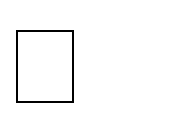 Члены вашей семьи находятся на полном государственном обеспечении (за исключением заявителя и детей, находящихся под опекой).Члены вашей семьи находятся на принудительном лечении по решению суда.На вас или членов вашей семьи зарегистрировано автотранспортное (мототранспортное) средство, которое предоставлено уполномоченным органом субъекта Российской Федерации или муниципального образования в рамках государственной социальной поддержки или стоимость приобретения которого в полном объеме оплачена за счет денежных средств, предоставленных в рамках целевой государственной социальной поддержки на приобретение движимого имущества.Вы или члены вашей семьи имеют в собственности помещения с назначением «жилое, здания с назначением «жилое», «жилое строение», «жилой дом», земельные участки, которые предоставлены уполномоченным органом субъекта Российской Федерации или муниципального образования в рамках государственной социальной поддержки многодетной семьи или стоимость приобретения которых в полном объеме оплачена за счет денежных средств, предоставленных в рамках целевой государственной социальной поддержки на приобретение недвижимого имущества.Вы или члены вашей семьи имеют в собственности земельные участки, предоставленные в соответствии с Федеральным законом «Об особенностях предоставления гражданам земельных участков, находящихся в государственной или муниципальной собственности и расположенных в Арктической зоне Российской Федерации и на других территориях Севера, Сибири и Дальнего Востока Российской Федерации, и о внесении изменений в отдельные законодательные акты Российской Федерации».Вы или члены вашей семьи имеют в собственности помещение с назначением «жилое» (его часть), занимаемое заявителем и (или) членом его семьи, страдающим тяжелой формой хронического заболевания, предусмотренного перечнем тяжелых форм хронических заболеваний, при которых невозможно совместное проживание граждан в одной квартире, утвержденным Министерством здравоохранения Российской Федерации.Вы или члены вашей семьи имеют в собственности помещение с назначением «жилое» (его часть), признанное в установленном порядке непригодным для проживания.На вас или членов вашей семьи зарегистрировано автотранспортное (мототранспортное) средство, маломерное судно, самоходная машина или другой вид техники, находящиеся под арестом и (или) в розыске.Ваша семья имеет статус многодетной.Сделайте отметку в соответствующем квадрате, если одно или несколько из следующих утверждений о вас или членах вашей семьи является верным в период, за который рассчитывается среднедушевой доход семьи14Вы или члены вашей семьи получали доходы, полученные от источников за пределами Российской Федерации.Вы или члены вашей семьи младше 23 лет обучались в общеобразовательной организации, профессиональной образовательной организации или образовательной организации высшего образования по очной форме обучения и не получали стипендию.Вы или члены вашей семьи получали стипендию и иные денежные выплаты, предусмотренные законодательством Российской Федерации, выплачиваемые лицам, обучающимся в профессиональных образовательных организациях и образовательных организациях высшего образования, лицам, обучающимся по очной форме по программам подготовки научных и научно- педагогических кадров, и лицам, обучающимся в духовных образовательных организациях, а также компенсационные выплаты указанным категориям граждан в период их нахождения в академическом отпуске по медицинским показаниям.Вы или члены вашей семьи проходили военную службу по призыву.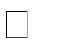 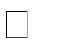 Вы или члены вашей семьи получали ежемесячное пожизненное содержание судей, вышедших в отставку.        Вы или члены вашей семьи получали компенсации, выплачиваемые государственным органом или общественным объединением за время исполнения государственных или общественных обязанностей.Вы или члены вашей семьи проходили непрерывное лечение длительностью свыше 3 месяцев, вследствие чего временно не могли осуществлять трудовую деятельность.Вы или члены вашей семьи получали доходы, полученные в рамках применения специального налогового режима «Налог на профессиональный доход».Вы или члены вашей семьи получали единовременное пособие при увольнении с военной службы, службы в учреждениях и органах уголовно- исполнительной системы Российской Федерации, органах федеральной службы безопасности, органах государственной охраны, органах внутренних дел Российской Федерации, таможенных органах Российской Федерации, войсках национальной гвардии Российской Федерации, органах принудительного исполнения Российской Федерации, Главном управлении специальных программ Президента Российской Федерации, а также из иных органов, в которых законодательством Российской Федерации предусмотрено прохождение федеральной государственной службы, связанной с правоохранительной деятельностью.Вы или члены вашей семьи получали пенсии для лиц, проходящих (проходивших) военную службу, службу в учреждениях и органах уголовно- исполнительной системы Российской Федерации, органах федеральной службы безопасности, органах государственной охраны, органах внутренних дел Российской Федерации, таможенных органах Российской Федерации, войсках национальной гвардии Российской Федерации, органах принудительного исполнения Российской Федерации, Главном управлении специальных программ Президента Российской Федерации, а также в иных органах, в которых законодательством Российской Федерации предусмотрено прохождение федеральной государственной службы, связанной с правоохранительной деятельностью.Сделайте отметку в соответствующем квадрате для определения  способа доставки ежемесячной выплатыЧерез кредитную организацию:_________________________________1 В случае обращения с целью изменения способа доставки ежемесячной денежной выплаты заявление подается по форме согласно приложению.2 В случае указания в качестве документа, удостоверяющего личность, паспорта гражданина Российской Федерации указываются серия и номер, дата выдачи паспорта, код подразделения, выдавшего паспорт, наименование органа, выдавшего паспорт.В случае указания в качестве документа, удостоверяющего личность, свидетельства о рождении указываются реквизиты записи акта о рождении - номер записи акта, дата составления записи акта, наименование органа, которым произведена государственная регистрация акта гражданского состояния.3 Указывается адрес места жительства (пребывания). В случае отсутствия подтвержденного места жительства (пребывания) может быть указан адрес фактического проживания, в случае если это предусмотрено нормативными правовыми актами субъекта Российской Федерации.4 Указываются реквизиты записи акта о расторжении брака в случае, если заявитель указал в графе «Семейное положение» статус «разведен (разведена)». Указываются реквизиты записи акта о заключении брака в случае, если заявитель указал в графе «Семейное положение» «вдовец (вдова)».5 Указываются в случае, если заявитель указал в графе «Семейное положение» статус «вдовец (вдова)».6 Указывается в случае, если заявитель и (или) его супруг (супруга) являются военнослужащими, сотрудниками учреждений и органов уголовно-исполнительной системы Российской Федерации, органов федеральной службы безопасности, органов государственной охраны, органов внутренних дел Российской Федерации, таможенных органов Российской Федерации, войск национальной гвардии Российской Федерации, органов принудительного исполнения Российской Федерации, Главного управления специальных программ Президента Российской Федерации.7 Указывается в случае, если заявитель и (или) его супруг (супруга) являются военнослужащими, сотрудниками войск национальной гвардии Российской Федерации, органов принудительного исполнения Российской Федерации, таможенных органов Российской Федерации, Главного управления специальных программ Президента Российской Федерации.8 Указываются в случае, если заявитель и (или) член его семьи осуществляли уход за ребенком- инвалидом в возрасте до 18 лет, или инвалидом с детства I группы, или инвалидом I группы, или престарелым, нуждающимся по заключению лечебного учреждения в постоянном постороннем уходе либо достигшим возраста 80 лет в период расчета среднедушевого дохода семьи. В случае одновременного ухода за несколькими нетрудоспособными лицами в этот период указываются сведения по каждому нетрудоспособному лицу.9 Заполняется для лиц женского пола.10 Заполняется в случае, если заявитель указал в графе «Семейное положение» статус «состою в браке».11 Заполняется на каждого ребенка, входящего в состав семьи, в отдельности.12 Заполняется в случае, если ребенок старше 18 лет.13 Заполняется в случае, если ребенок старше 14 лет.14 Заявитель с целью уточнения среднедушевого дохода семьи вправе представить документы, подтверждающие:сумму дохода от занятий предпринимательской деятельностью, включая доходы, полученные в результате деятельности крестьянского (фермерского) хозяйства, в том числе созданного без образования юридического лица, и доходы от осуществления частной практики в период, за который рассчитывается среднедушевой доход семьи; сумму дохода по договорам авторского заказа и договора об отчуждении исключительного права на результаты интеллектуальной деятельности в период, за который рассчитывается среднедушевой доход семьи; сумму дохода за вычетом расходов от деятельности с применением упрощенной системы налогообложения (в случае, если гражданин выбрал в качестве объекта налогообложения доходы), системы налогообложения в виде единого налога на вмененный доход для отдельных видов деятельности, патентной системы налогообложения в период, за который рассчитывается среднедушевой доход семьи; гранты, субсидии и другие поступления, имеющие целевой характер расходования и предоставляемые в рамках поддержки предпринимательства.Приложение 3к административному регламенту предоставления управлением труда и социальной защиты населения адми-нистрации Георгиевского городского округа Ставропольского края государственной услуги «Осуществление предоставления ежемесячной денежной выплаты на ребенка в возрасте от трех до семи лет включительно, в соответствии с Законом Ставропольского края от 09 апреля 2020 г. № 49-кз «О ежемесячной денежной выплате на ребенка в возрасте от трех до семи лет включительно»	ФормаРАСПИСКА - УВЕДОМЛЕНИЕЗаявление и документы (при наличии) гр. __________________________________________________________________                                                  (Ф.И.О.)                                                                                               приняты ____________ и зарегистрированы № _______                       (дата)                                                                   __________________________________________________________________        (фамилия, инициалы и подпись специалиста, принявшего заявление и документы (при наличии) _ _ _ _ _ _ _ _ _  _ _ _ _ _ _ _ _ _ _ линия отреза _ _ _ _ _ _ _ _ _ _ _ _ _ _ _ _ _ РАСПИСКАв приеме заявления и документов (при наличии)Заявление и документы гр. __________________________________________________________________                                                   (Ф.И.О.)                                                                                                                          приняты ____________ и зарегистрированы № _______                        (дата)                                                              __________________________________________________________________            (фамилия, инициалы и подпись специалиста, принявшего заявление и документы (при наличии)Телефон для справок:__________________ Приложение 4к административному регламенту предоставления управлением труда и социальной защиты населения администрации Георгиевского городского округа Ставропольского края государственной услуги «Осуществление предоставления ежемесячной денежной выплаты на ребенка в возрасте от трех до семи лет включительно, в соответствии с Законом Ставропольского края от 09 апреля 2020 г. № 49-кз «О ежемесячной денежной выплате на ребенка в возрасте от трех до семи лет включительно»ЖУРНАЛ регистрации заявлений о назначении ежемесячной денежной выплатыПриложение 5к административному регламенту предоставления управлением труда и социальной защиты населения администрации Георгиевского городского округа Ставропольского края государственной услуги «Осуществление предоставления ежемесячной денежной выплаты на ребенка в возрасте от трех до семи лет включительно, в соответствии с Законом Ставропольского края от 09 апреля 2020 г. № 49-кз «О ежемесячной денежной выплате на ребенка в возрасте от трех до семи лет включительно»(наименование органа соцзащиты)АдресатУВЕДОМЛЕНИЕо перечне недостающих и (или) неправильно оформленных документов и сроке их представления№ ______ от ______________Уважаемый(ая) __________________________________________________!                                                    (фамилия, имя, отчество (при наличии)Уведомляем Вас, что в соответствии с Порядком и условиями назначения и выплаты ежемесячной денежной выплаты на ребенка в возрасте от трех до семи лет включительно в Ставропольском крае, утвержденным постановлением Правительства Ставропольского края от 22 апреля 2020 г. № 197-п, (далее – Порядок), Вами:неправильно оформлено заявление в части:  ________________________________________________________________________________________________________(указывается основание для направления заявления на доработку)неправильно оформлены документы:  ________________________________________________________________________________________________(указываются документы, неправильно оформленные)не представлены документы: _________________________________________________________________________________________________________________________К сведению сообщаем, что в случае непредставления вышеуказанных документов в течение 5 рабочих дней со дня получения уведомления в соответствии с пунктом 25 Порядка, Вам будет отказано в назначении и выплате ежемесячной денежной выплаты. При этом Вы имеете право повторно обратиться за назначением ежемесячной денежной выплаты с соблюдением требований, установленных указанным Порядком.Исполнитель:Фамилия И.О.(при наличии)тел.Приложение 6к административному регламенту предоставления управлением труда и социальной защиты населения администрации Георгиевского городского округа Ставропольского края государственной услуги «Осуществление предоставления ежемесячной денежной выплаты на ребенка в возрасте от трех до семи лет включительно, в соответствии с Законом Ставропольского края от 09 апреля 2020 г. № 49-кз «О ежемесячной денежной выплате на ребенка в возрасте от трех до семи лет включительно»ЗАЯВЛЕНИЕоб изменении способа доставки ежемесячной денежной выплаты  на ребенка в возрасте от 3 до 7 лет включительноВ   	(орган, организация)Прошу ежемесячную выплату выплачивать через:□ кредитную организацию:наименование кредитной организации ______________________________БИК кредитной организации _________________________________________номер счета заявителя _______________________________________________□ почтовое отделение:адрес получателя___________________________________________________номер почтового отделения __________________________________________Дата «     »	                      20__г.        Подпись заявителя	___________Приложение 7к административному регламенту предоставления управлением труда и социальной защиты населения администрации Георгиевского городского округа Ставропольского края государственной услуги «Осуществление предоставления ежемесячной денежной выплаты на ребенка в возрасте от трех до семи лет включительно, в соответствии с Законом Ставропольского края от 09 апреля 2020 г. № 49-кз «О ежемесячной денежной выплате на ребенка в возрасте от трех до семи лет включительно»Приложение 8к административному регламенту предоставления управлением труда и социальной защиты населения администрации Георгиевского городского округа Ставропольского края государственной услуги «Осуществление предоставления ежемесячной денежной выплаты на ребенка в возрасте от трех до семи лет включительно, в соответствии с Законом Ставропольского края от 09 апреля 2020 г. № 49-кз «О ежемесячной денежной выплате на ребенка в возрасте от трех до семи лет включительно»ОТКАЗАТЬФамилия, имя, отчество (при наличии)_________________________________ Адрес места жительства (пребывания) _________________________________Причина:______________________________________________________________________________________________________________________________________________________________________________________________Расчет произвел                             подпись	              расшифровка подписиРасчет проверил                            подпись	                        расшифровка подписиРуководитель                                 подпись	              расшифровка подписиПечатьПриложение 9к административному регламенту предоставления управлением труда и социальной защиты населения администрации Георгиевского городского округа Ставропольского края государственной услуги «Осуществление предоставления ежемесячной денежной выплаты на ребенка в возрасте от трех до семи лет включительно, в соответствии с Законом Ставропольского края от 09 апреля 2020 г. № 49-кз «О ежемесячной денежной выплате на ребенка в возрасте от трех до семи лет включительно»ФормаСпециалист:Фамилия И.О.(при наличии), телефонПриложение 10к административному регламенту предоставления управлением труда и социальной защиты населения администрации Георгиевского городского округа Ставропольского края государственной услуги «Осуществление предоставления ежемесячной денежной выплаты на ребенка в возрасте от трех до семи лет включительно, в соответствии с Законом Ставропольского края от 09 апреля 2020 г. № 49-кз «О ежемесячной денежной выплате на ребенка в возрасте от трех до семи лет включительно»(наименование органа соцзащиты)АдресатУВЕДОМЛЕНИЕоб отказе в назначении ежемесячной денежной выплаты№ ______ от _______Уважаемый(ая) ______________________________________________!                                                    (фамилия, имя, отчество (при наличии)Уведомляем Вас об отказе в назначении ежемесячной денежной выплаты			Причина отказа: ________________________________________________________________                                            (указывается причина отказа со ссылкой на действующее законодательство (подпункт, пункт, статья, название и номер_______________________________________________________________ нормативного правового акта)Отказ в назначении ежемесячной денежной выплаты Вы можете обжаловать в администрацию Георгиевского городского округа и (или) в судебном порядке.Ежемесячная денежная выплата может быть назначена при устранении причин, послуживших основанием для отказа в ее назначении.Руководитель 				подпись		расшифровка подписиСпециалист: Фамилия И.О.(при наличии)Телефон В   	(орган, организация)ФамилияИмяОтчество (при наличии)СНИЛССведения о документе, удостоверяющем личность (вид, дата выдачи, реквизиты)2___________________________________Дата рождения (дд.мм.гггг)Место рождения___________________________________Семейное положение (в браке никогда не состоял (не состояла), состою в браке, в разводе, вдовец (вдова))___________________________________Адрес места жительства3Адрес места жительства3Адрес места жительства3Реквизиты актовой записи о расторжении (заключении) брака4 Реквизиты актовой записи о расторжении (заключении) брака4 (номер записи акта)Реквизиты актовой записи о расторжении (заключении) брака4 Реквизиты актовой записи о расторжении (заключении) брака4 (дата составления записи акта)Реквизиты актовой записи о расторжении (заключении) брака4 Реквизиты актовой записи о расторжении (заключении) брака4 (наименование органа, которым произведена государственная регистрация акта гражданского состояния)Реквизиты актовой записи о смерти супруга (супруги)5Реквизиты актовой записи о смерти супруга (супруги)5(номер записи акта)Реквизиты актовой записи о смерти супруга (супруги)5Реквизиты актовой записи о смерти супруга (супруги)5(дата составления записи акта)Реквизиты актовой записи о смерти супруга (супруги)5Реквизиты актовой записи о смерти супруга (супруги)5(наименование органа, которым произведена государственная регистрация акта гражданского состояния)(Ф.И.О. умершего)(дата смерти)Место работы6ИНН работодателя (налогового агента)7Сведения о сумме алиментов, полученных в период, за который рассчитывается среднедушевой доход семьи Фамилия, имя, отчество (при наличии), дата рождения, СНИЛС нетрудоспособного лица, за которым осуществлялся уход в период расчета среднедушевого дохода семьи8ДОПОЛНИТЕЛЬНЫЕ СВЕДЕНИЯДОПОЛНИТЕЛЬНЫЕ СВЕДЕНИЯОтбывал (отбывала) наказание в местах лишения свободы в период, за который рассчитывается среднедушевой доход семьиДА / НЕТОтбывал (отбывала) наказание в местах лишения свободы в период, за который рассчитывается среднедушевой доход семьи(нужное подчеркнуть)Отбывал (отбывала) наказание в местах лишения свободы в период, за который рассчитывается среднедушевой доход семьиОтбывал (отбывала) наказание в местах лишения свободы в период, за который рассчитывается среднедушевой доход семьи(субъект Российской Федерации, в котором гражданин отбывал наказание)Была беременной 6 месяцев и более в период расчета среднедушевого дохода семьи и (или) на день подачи заявления9ДА / НЕТ(нужное подчеркнуть)Была применена мера пресечения в виде заключения под стражу в период, за который рассчитывается среднедушевой доходДА / НЕТБыла применена мера пресечения в виде заключения под стражу в период, за который рассчитывается среднедушевой доход(нужное подчеркнуть)Была применена мера пресечения в виде заключения под стражу в период, за который рассчитывается среднедушевой доходБыла применена мера пресечения в виде заключения под стражу в период, за который рассчитывается среднедушевой доход(субъект Российской Федерации, в котором в отношении гражданина применена мера в виде заключения под стражу)Контактные данные (номер телефона, адрес электронной почтыКонтактные данные (номер телефона, адрес электронной почтыФамилияИмяОтчество (при наличии)СНИЛСГражданствоРеквизиты актовой записи о заключении бракаРеквизиты актовой записи о заключении брака(номер записи акта)Реквизиты актовой записи о заключении бракаРеквизиты актовой записи о заключении брака(дата составления записи акта)Реквизиты актовой записи о заключении бракаРеквизиты актовой записи о заключении брака(наименование органа, которым произведена государственная регистрация акта гражданского состояния)Сведения о документе, удостоверяющем личность (вид, дата выдачи, реквизиты)2Дата рождения (дд.мм.гггг)Место рожденияМесто работы6ИНН работодателя (налогового агента)7Сведения о сумме полученных в период, за который рассчитывается среднедушевой доход семьи, алиментовФамилия, имя, отчество (при наличии), дата рождения, СНИЛС нетрудоспособного лица, за которым осуществлялся уход в период расчета среднедушевого дохода семьи7ДОПОЛНИТЕЛЬНЫЕ СВЕДЕНИЯДОПОЛНИТЕЛЬНЫЕ СВЕДЕНИЯОтбывает в настоящее время или отбывал (отбывала) наказание в местах лишения свободы в период, за который рассчитывается среднедушевой доход семьиДА / НЕТОтбывает в настоящее время или отбывал (отбывала) наказание в местах лишения свободы в период, за который рассчитывается среднедушевой доход семьи(нужное подчеркнуть)Отбывает в настоящее время или отбывал (отбывала) наказание в местах лишения свободы в период, за который рассчитывается среднедушевой доход семьиОтбывает в настоящее время или отбывал (отбывала) наказание в местах лишения свободы в период, за который рассчитывается среднедушевой доход семьи(субъект Российской Федерации, в котором гражданин отбывает наказание)Отбывает в настоящее время или отбывал (отбывала) наказание в местах лишения свободы в период, за который рассчитывается среднедушевой доход семьиВ отношении супруга (супруги) применена мера пресечения в виде заключения под стражу или была применена такая мера в период, за который рассчитывается среднедушевой доход семьиДА / НЕТ(нужное подчеркнуть)_________________________________В отношении супруга (супруги) применена мера пресечения в виде заключения под стражу или была применена такая мера в период, за который рассчитывается среднедушевой доход семьи(субъект Российской Федерации, в котором в отношении гражданина применена мера в виде заключения под стражу)Была беременной 6 месяцев и более в период расчета среднедушевого дохода семьи и (или) на день подачи заявления9ДА / НЕТ(нужное подчеркнуть)ОСНОВНЫЕ СВЕДЕНИЯОСНОВНЫЕ СВЕДЕНИЯФамилияИмяОтчество (при наличии)СНИЛСГражданствоРеквизиты записи акта о рожденииРеквизиты записи акта о рождении(номер записи акта)Реквизиты записи акта о рожденииРеквизиты записи акта о рождении(дата составления записи акта)Реквизиты записи акта о рожденииРеквизиты записи акта о рождении(наименование органа, которым произведена государственная регистрация акта гражданского состояния)Сведения о документе, удостоверяющем личность (вид, дата выдачи, реквизиты)2Дата рождения (дд.мм.гггг)Заявитель является для ребенкародителем /иным законным представителемЗаявитель является для ребенка(нужное подчеркнуть)ДОПОЛНИТЕЛЬНЫЕ СВЕДЕНИЯДОПОЛНИТЕЛЬНЫЕ СВЕДЕНИЯОбучается в образовательной организации, профессиональной образовательной организации или образовательной организации высшего образования по очной форме обучения 12ДА / НЕТОбучается в образовательной организации, профессиональной образовательной организации или образовательной организации высшего образования по очной форме обучения 12(нужное подчеркнуть)Отбывает в настоящее время или отбывал (отбывала) наказание в местах лишения свободы в период, за который рассчитывается среднедушевой доход семьи 13ДА / НЕТОтбывает в настоящее время или отбывал (отбывала) наказание в местах лишения свободы в период, за который рассчитывается среднедушевой доход семьи 13(нужное подчеркнуть)Отбывает в настоящее время или отбывал (отбывала) наказание в местах лишения свободы в период, за который рассчитывается среднедушевой доход семьи 13Отбывает в настоящее время или отбывал (отбывала) наказание в местах лишения свободы в период, за который рассчитывается среднедушевой доход семьи 13(субъект Российской Федерации,в котором гражданин отбывал наказание)В отношении ребенка применены меры пресечения в виде заключения под стражу или была применена такая мера в период, за который рассчитывается среднедушевой доход семьи 13наименование кредитной организациинаименование кредитной организациинаименование кредитной организациинаименование кредитной организацииБИК кредитной организацииБИК кредитной организацииБИК кредитной организацииномер счета заявителяномер счета заявителяномер счета заявителяЧерез почтовое отделение:Через почтовое отделение:Через почтовое отделение:Через почтовое отделение:Через почтовое отделение:Через почтовое отделение:Через почтовое отделение:Через почтовое отделение:адрес получателяадрес получателяадрес получателя 	_ 	_ 	_ 	_ 	_номер почтового отделенияномер почтового отделенияномер почтового отделения 	_ 	_ 	_ 	_ 	_Дата«	»20г.Подпись заявителя№ п/пДата приема заявленияФ.И.О.Адрес регистрации по месту жительства (месту пребывания)Дата рождения ребенка Дата принятия решения о назначении (отказе в назначении) ежемесячной денежной выплатыДата принятия решения о назначении (отказе в назначении) ежемесячной денежной выплатыРазмер ежемесячной денежной выплатыРазмер ежемесячной денежной выплатыСрок назначенияФамилия, инициалы, подпись специалиста№ личного дела___________________________________________________________________Руководительподписьрасшифровка подписиОт  	(фамилия)(имя)(отчество (при наличии)СНИЛСПаспортные данные (серия, дата выдачи, выдавший орган)Адрес места жительства по месту	 	постоянной регистрации или адрес места жительства по меступребывания____________________________________________________________________(наименование органа соцзащиты)РЕШЕНИЕ № _______ от ________о назначении и выплате ежемесячной денежной выплатыЗакон Ставропольского края от 09 апреля 2020 г. № 49-кз «О ежемесячной денежной выплате на ребенка в возрасте от трех до семи лет включительно»Заявка на ежемесячную денежную выплату № ____ от ____(дата обращения ________)НАЗНАЧИТЬНАЗНАЧИТЬНАЗНАЧИТЬНАЗНАЧИТЬНАЗНАЧИТЬНАЗНАЧИТЬНАЗНАЧИТЬНАЗНАЧИТЬНАЗНАЧИТЬНАЗНАЧИТЬНАЗНАЧИТЬНАЗНАЧИТЬНАЗНАЧИТЬНАЗНАЧИТЬНАЗНАЧИТЬНАЗНАЧИТЬНАЗНАЧИТЬНАЗНАЧИТЬНАЗНАЧИТЬНАЗНАЧИТЬНАЗНАЧИТЬНАЗНАЧИТЬНАЗНАЧИТЬФ.И.О. (при наличии)Ф.И.О. (при наличии)Ф.И.О. (при наличии)Ф.И.О. (при наличии)Ф.И.О. (при наличии)Ф.И.О. (при наличии)Ф.И.О. (при наличии)Ф.И.О. (при наличии)Ф.И.О. (при наличии)Ф.И.О. (при наличии)Ф.И.О. (при наличии)Ф.И.О. (при наличии)Ф.И.О. (при наличии)Ф.И.О. (при наличии)Ф.И.О. (при наличии)Ф.И.О. (при наличии)Ф.И.О. (при наличии)Ф.И.О. (при наличии)Ф.И.О. (при наличии)Ф.И.О. (при наличии)Ф.И.О. (при наличии)Ф.И.О. (при наличии)Ф.И.О. (при наличии)Адрес регистрации (проживания):Адрес регистрации (проживания):Адрес регистрации (проживания):Адрес регистрации (проживания):Адрес регистрации (проживания):Адрес регистрации (проживания):Способ выплаты:Количество членов семьи:Количество членов семьи:Количество членов семьи:Среднедушевой доход семьи:Среднедушевой доход семьи:Среднедушевой доход семьи:период: спериод: спериод: спериод: спериод: споПрожиточный минимум: Прожиточный минимум: Прожиточный минимум: Ф.И.О (при наличии), дата рождения,свидетельство о рождении 
(серия, номер, дата выдачи)Ф.И.О (при наличии), дата рождения,свидетельство о рождении 
(серия, номер, дата выдачи)Ф.И.О (при наличии), дата рождения,свидетельство о рождении 
(серия, номер, дата выдачи)Ф.И.О (при наличии), дата рождения,свидетельство о рождении 
(серия, номер, дата выдачи)Начало выплатыНачало выплатыНачало выплатыНачало выплатыНачало выплатыНачало выплатыНачало выплатыНачало выплатыНачало выплатыНачало выплатыНачало выплатыНачало выплатыОкончание
выплатыОкончание
выплатыОкончание
выплатыОкончание
выплатыСумма за
месяцСумма за
месяцСумма за
месяцСумма за
месяц__.__.20____.__.20____.__.20____.__.20____.__.20____.__.20____.__.20____.__.20____.__.20____.__.20____.__.20____.__.20____.__.20____.__.20____.__.20____.__.20__0,000,000,000,00Доплата за предыдущий периодДоплата за предыдущий периодДоплата за предыдущий периодДоплата за предыдущий периодДоплата за предыдущий периодДоплата за предыдущий периодДоплата за предыдущий периодДоплата за предыдущий периодДоплата за предыдущий периодДоплата за предыдущий периодДоплата за предыдущий периодДоплата за предыдущий периодДоплата за предыдущий периодДоплата за предыдущий периодДоплата за предыдущий периодДоплата за предыдущий периодДоплата за предыдущий периодДоплата за предыдущий периодДоплата за предыдущий периодДоплата за предыдущий период__.__.20____.__.20____.__.20____.__.20____.__.20____.__.20____.__.20____.__.20____.__.20____.__.20____.__.20____.__.20____.__.20____.__.20____.__.20____.__.20__0,000,000,000,00всего 00,00всего 00,00всего 00,00всего 00,00всего 00,00всего 00,00всего 00,00всего 00,00всего 00,00всего 00,00всего 00,00всего 00,00всего 00,00всего 00,00всего 00,00М.П.М.П.Расчет произвёлРасчет произвёлРасчет произвёлрасшифровка подписирасшифровка подписирасшифровка подписирасшифровка подписиМ.П.М.П.М.П.М.П.Расчёт проверилРасчёт проверилРасчёт проверилрасшифровка подписирасшифровка подписирасшифровка подписирасшифровка подписиМ.П.М.П.М.П.М.П.РуководительРуководительРуководительрасшифровка подписирасшифровка подписирасшифровка подписирасшифровка подписиМ.П.М.П._____________________________________________________________________(наименование органа соцзащиты)РЕШЕНИЕ № _______ от ________об отказе в назначении и выплате ежемесячной денежной выплаты Закон Ставропольского края от 09 апреля 2020 г. № 49-кз«О ежемесячной денежной выплате на ребенка в возрасте от трех до семи лет включительно»Заявка на ежемесячную денежную выплату № _____ от ____
                                              (дата обращения ________)(наименование органа социальной защиты)(наименование органа социальной защиты)(наименование органа социальной защиты)(наименование органа социальной защиты)(наименование органа социальной защиты)(наименование органа социальной защиты)(наименование органа социальной защиты)(наименование органа социальной защиты)(наименование органа социальной защиты)(наименование органа социальной защиты)(наименование органа социальной защиты)(наименование органа социальной защиты)(наименование органа социальной защиты)УВЕДОМЛЕНИЕУВЕДОМЛЕНИЕУВЕДОМЛЕНИЕУВЕДОМЛЕНИЕУВЕДОМЛЕНИЕУВЕДОМЛЕНИЕУВЕДОМЛЕНИЕУВЕДОМЛЕНИЕУВЕДОМЛЕНИЕУВЕДОМЛЕНИЕУВЕДОМЛЕНИЕУВЕДОМЛЕНИЕУВЕДОМЛЕНИЕ№ _________от ___._____20______г.№ _________от ___._____20______г.№ _________от ___._____20______г.№ _________от ___._____20______г.№ _________от ___._____20______г.№ _________от ___._____20______г.№ _________от ___._____20______г.№ _________от ___._____20______г.№ _________от ___._____20______г.№ _________от ___._____20______г.№ _________от ___._____20______г.№ _________от ___._____20______г.№ _________от ___._____20______г.Уважаемая (ый)Уважаемая (ый)Уважаемая (ый)Уважаемая (ый)!!!(фамилия, имя, отчество (при наличии)(фамилия, имя, отчество (при наличии)(фамилия, имя, отчество (при наличии)(фамилия, имя, отчество (при наличии)(фамилия, имя, отчество (при наличии)(фамилия, имя, отчество (при наличии)Сообщаем, что Вам назначена ежемесячная денежная выплатаСообщаем, что Вам назначена ежемесячная денежная выплатаСообщаем, что Вам назначена ежемесячная денежная выплатаСообщаем, что Вам назначена ежемесячная денежная выплатаСообщаем, что Вам назначена ежемесячная денежная выплатаСообщаем, что Вам назначена ежемесячная денежная выплатаСообщаем, что Вам назначена ежемесячная денежная выплатаСообщаем, что Вам назначена ежемесячная денежная выплатаСообщаем, что Вам назначена ежемесячная денежная выплатаСообщаем, что Вам назначена ежемесячная денежная выплатаСообщаем, что Вам назначена ежемесячная денежная выплатаСообщаем, что Вам назначена ежемесячная денежная выплатаСообщаем, что Вам назначена ежемесячная денежная выплатана ребенка:на ребенка:(фамилия, имя, отчество (при наличии) ребенка)(фамилия, имя, отчество (при наличии) ребенка)(фамилия, имя, отчество (при наличии) ребенка)(фамилия, имя, отчество (при наличии) ребенка)(фамилия, имя, отчество (при наличии) ребенка)(дата рождения ребенка)(дата рождения ребенка)(дата рождения ребенка)(дата рождения ребенка)в размереруб.руб.коп.с__.__.20____.__.20____.__.20__по__.__.20__.Напоминаем, что в соответствии с пунктом 33 Порядка и условий назначения и выплаты ежемесячной денежной выплаты на ребенка в возрасте от трех до семи лет включительно в Ставропольском крае, утвержденными постановлением Правительства Ставропольского края от 22 апреля 2020 г. № 197-п, Вы обязаны известить ____________________________________________________________(наименование органа социальной защиты)об изменении места жительства, доходов семьи, состава семьи, а также о наступлении других обстоятельств, влекущих прекращение выплаты ежемесячной денежной выплаты, в месячный срок со дня их наступления. Руководитель                                  подпись                              расшифровка подписиНапоминаем, что в соответствии с пунктом 33 Порядка и условий назначения и выплаты ежемесячной денежной выплаты на ребенка в возрасте от трех до семи лет включительно в Ставропольском крае, утвержденными постановлением Правительства Ставропольского края от 22 апреля 2020 г. № 197-п, Вы обязаны известить ____________________________________________________________(наименование органа социальной защиты)об изменении места жительства, доходов семьи, состава семьи, а также о наступлении других обстоятельств, влекущих прекращение выплаты ежемесячной денежной выплаты, в месячный срок со дня их наступления. Руководитель                                  подпись                              расшифровка подписиНапоминаем, что в соответствии с пунктом 33 Порядка и условий назначения и выплаты ежемесячной денежной выплаты на ребенка в возрасте от трех до семи лет включительно в Ставропольском крае, утвержденными постановлением Правительства Ставропольского края от 22 апреля 2020 г. № 197-п, Вы обязаны известить ____________________________________________________________(наименование органа социальной защиты)об изменении места жительства, доходов семьи, состава семьи, а также о наступлении других обстоятельств, влекущих прекращение выплаты ежемесячной денежной выплаты, в месячный срок со дня их наступления. Руководитель                                  подпись                              расшифровка подписиНапоминаем, что в соответствии с пунктом 33 Порядка и условий назначения и выплаты ежемесячной денежной выплаты на ребенка в возрасте от трех до семи лет включительно в Ставропольском крае, утвержденными постановлением Правительства Ставропольского края от 22 апреля 2020 г. № 197-п, Вы обязаны известить ____________________________________________________________(наименование органа социальной защиты)об изменении места жительства, доходов семьи, состава семьи, а также о наступлении других обстоятельств, влекущих прекращение выплаты ежемесячной денежной выплаты, в месячный срок со дня их наступления. Руководитель                                  подпись                              расшифровка подписиНапоминаем, что в соответствии с пунктом 33 Порядка и условий назначения и выплаты ежемесячной денежной выплаты на ребенка в возрасте от трех до семи лет включительно в Ставропольском крае, утвержденными постановлением Правительства Ставропольского края от 22 апреля 2020 г. № 197-п, Вы обязаны известить ____________________________________________________________(наименование органа социальной защиты)об изменении места жительства, доходов семьи, состава семьи, а также о наступлении других обстоятельств, влекущих прекращение выплаты ежемесячной денежной выплаты, в месячный срок со дня их наступления. Руководитель                                  подпись                              расшифровка подписиНапоминаем, что в соответствии с пунктом 33 Порядка и условий назначения и выплаты ежемесячной денежной выплаты на ребенка в возрасте от трех до семи лет включительно в Ставропольском крае, утвержденными постановлением Правительства Ставропольского края от 22 апреля 2020 г. № 197-п, Вы обязаны известить ____________________________________________________________(наименование органа социальной защиты)об изменении места жительства, доходов семьи, состава семьи, а также о наступлении других обстоятельств, влекущих прекращение выплаты ежемесячной денежной выплаты, в месячный срок со дня их наступления. Руководитель                                  подпись                              расшифровка подписиНапоминаем, что в соответствии с пунктом 33 Порядка и условий назначения и выплаты ежемесячной денежной выплаты на ребенка в возрасте от трех до семи лет включительно в Ставропольском крае, утвержденными постановлением Правительства Ставропольского края от 22 апреля 2020 г. № 197-п, Вы обязаны известить ____________________________________________________________(наименование органа социальной защиты)об изменении места жительства, доходов семьи, состава семьи, а также о наступлении других обстоятельств, влекущих прекращение выплаты ежемесячной денежной выплаты, в месячный срок со дня их наступления. Руководитель                                  подпись                              расшифровка подписиНапоминаем, что в соответствии с пунктом 33 Порядка и условий назначения и выплаты ежемесячной денежной выплаты на ребенка в возрасте от трех до семи лет включительно в Ставропольском крае, утвержденными постановлением Правительства Ставропольского края от 22 апреля 2020 г. № 197-п, Вы обязаны известить ____________________________________________________________(наименование органа социальной защиты)об изменении места жительства, доходов семьи, состава семьи, а также о наступлении других обстоятельств, влекущих прекращение выплаты ежемесячной денежной выплаты, в месячный срок со дня их наступления. Руководитель                                  подпись                              расшифровка подписиНапоминаем, что в соответствии с пунктом 33 Порядка и условий назначения и выплаты ежемесячной денежной выплаты на ребенка в возрасте от трех до семи лет включительно в Ставропольском крае, утвержденными постановлением Правительства Ставропольского края от 22 апреля 2020 г. № 197-п, Вы обязаны известить ____________________________________________________________(наименование органа социальной защиты)об изменении места жительства, доходов семьи, состава семьи, а также о наступлении других обстоятельств, влекущих прекращение выплаты ежемесячной денежной выплаты, в месячный срок со дня их наступления. Руководитель                                  подпись                              расшифровка подписиНапоминаем, что в соответствии с пунктом 33 Порядка и условий назначения и выплаты ежемесячной денежной выплаты на ребенка в возрасте от трех до семи лет включительно в Ставропольском крае, утвержденными постановлением Правительства Ставропольского края от 22 апреля 2020 г. № 197-п, Вы обязаны известить ____________________________________________________________(наименование органа социальной защиты)об изменении места жительства, доходов семьи, состава семьи, а также о наступлении других обстоятельств, влекущих прекращение выплаты ежемесячной денежной выплаты, в месячный срок со дня их наступления. Руководитель                                  подпись                              расшифровка подписиНапоминаем, что в соответствии с пунктом 33 Порядка и условий назначения и выплаты ежемесячной денежной выплаты на ребенка в возрасте от трех до семи лет включительно в Ставропольском крае, утвержденными постановлением Правительства Ставропольского края от 22 апреля 2020 г. № 197-п, Вы обязаны известить ____________________________________________________________(наименование органа социальной защиты)об изменении места жительства, доходов семьи, состава семьи, а также о наступлении других обстоятельств, влекущих прекращение выплаты ежемесячной денежной выплаты, в месячный срок со дня их наступления. Руководитель                                  подпись                              расшифровка подписиНапоминаем, что в соответствии с пунктом 33 Порядка и условий назначения и выплаты ежемесячной денежной выплаты на ребенка в возрасте от трех до семи лет включительно в Ставропольском крае, утвержденными постановлением Правительства Ставропольского края от 22 апреля 2020 г. № 197-п, Вы обязаны известить ____________________________________________________________(наименование органа социальной защиты)об изменении места жительства, доходов семьи, состава семьи, а также о наступлении других обстоятельств, влекущих прекращение выплаты ежемесячной денежной выплаты, в месячный срок со дня их наступления. Руководитель                                  подпись                              расшифровка подписиНапоминаем, что в соответствии с пунктом 33 Порядка и условий назначения и выплаты ежемесячной денежной выплаты на ребенка в возрасте от трех до семи лет включительно в Ставропольском крае, утвержденными постановлением Правительства Ставропольского края от 22 апреля 2020 г. № 197-п, Вы обязаны известить ____________________________________________________________(наименование органа социальной защиты)об изменении места жительства, доходов семьи, состава семьи, а также о наступлении других обстоятельств, влекущих прекращение выплаты ежемесячной денежной выплаты, в месячный срок со дня их наступления. Руководитель                                  подпись                              расшифровка подписи___________________________________________________________________